Орган изданияАдминистрация Лапшихинского сельсоветаЛапшихинский вестникИНФОРМАЦИОННЫЙ ЛИСТ 05 апреля   2021 г.  № 13СВЕДЕНИЯ  О ЧИСЛЕННОСТИ  ДЕПУТАТОВ, ВЫБОРНЫХ 	ДОЛЖНОСТНЫХ ЛИЦ МЕСТНОГО САМОУПРАВЛЕНИЯ, 	ОСУЩЕСТВЛЯЮЩИХ СВОИ ПОЛНОМОЧИЯ НА ПОСТОЯННОЙ 	ОСНОВЕ, ЛИЦ, ЗАМЕЩАЮЩИХ ИНЫЕ МУНИЦИПАЛЬНЫЕ 	ДОЛЖНОСТИ, МУНИЦИПАЛЬНЫХ СЛУЖАЩИХ  И РАБОТНИКОВ 	БЮДЖЕТНЫХ УЧРЕЖДЕНИЙ ЛАПШИХИНСКОГО СЕЛЬСОВЕТА, ОПЛАТА ТРУДА КОТОРЫХ ОСУЩЕСТВЛЯЕТСЯ НА ОСНОВЕ   ТАРИФНОЙ СЕТКИ  ЗА  1 КВАРТАЛ 2021 ГОДАГлава сельсовета                                                                                                                      О.А. ШмырьГлавный бухгалтер                                                                                                                 Е.В. СтепановаОТЧЕТо целевом использовании средств резервного фондаАдминистрации Лапшихинского сельсовета Ачинского района Красноярского края на 2021за  1 квартал 2021 года    За отчетный период 2021 года  расходов по резервному фонду администрации Лапшихинского сельсовета нет. Глава сельсовета                                                                                                                 О.А. Шмырь Главный бухгалтер                                                                                                            Е.В. Степанова                                                                                                                                         ПРОЕКТ 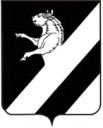     КРАСНОЯРСКИЙ  КРАЙ АЧИНСКИЙ  РАЙОН   АДМИНИСТРАЦИЯ ЛАПШИХИНСКОГО СЕЛЬСОВЕТАПОСТАНОВЛЕНИЕ      2021    		                                	                                                                                             № 00- ПГОб утверждении отчета об исполнении бюджета Лапшихинского сельсовета за 1 квартал 2021 года  В соответствии с пунктом 5 статьи 264.2 Бюджетного кодекса Российской Федерации, руководствуюсь   статьями 14, 17, 29 Устава Лапшихинского сельсовета, ПОСТАНОВЛЯЮ:                  1.  Утвердить отчет об исполнении бюджета Лапшихинского                      сельсовета  за 1 квартал 2021  года по доходам в сумме 1 641 727,16 рублей и по расходам в сумме 1 603 100,12 рублей согласно приложениям 1, 2, 3, 4, 5, 6.                2. Контроль исполнения постановления оставляю за собой.                3. Постановление вступает в силу после официального                     опубликования в информационном листе «Лапшихинский вестник" и подлежит размещению на официальном сайте в сети «Интернет» по адресу:                        http://lapshiha.ru/.\Глава Лапшихинского сельсовета                                                                                                                    О.А. Шмырь  Степанова Елена Витальевна                               +7 (39151) 96 336Доходы Лапшихинского сельсовета за 1 квартал 2021 годаРаспределение бюджетных ассигнований по целевым статьям (муниципальным программам Лапшихинского сельсовета и непрограммным направлениям деятельности), группам и подгруппам видов расходов, разделам, подразделам классификации расходов бюджета Лапшихинского сельсовета на 2021 год                                                                                                                                          за 1 квартал 2021г.проектПОСТАНОВЛЕНИЕ                                            2021                                                                                                                              №00-ПГОб утверждении отчета об исполнении плана реализации муниципальных программ Лапшихинского сельсовета  за 1 квартал 2021 г.        В соответствии с постановлениями Администрации Лапшихинского сельсовета от 05.08.2013 г. №67а-ПГ «Об утверждении Порядка принятия решений о разработке муниципальных программ Лапшихинского сельсовета, их формировании и реализации»,  распоряжением администрации Лапшихинского  сельсовета от 14.08.2013г №60-РГ «Об утверждении Перечня муниципальных  программ Лапшихинского сельсовета», а также решением Лапшихинского  сельского Совета  депутатов  от  23.12.2019 № 1-44Р «О бюджете Лапшихинского  сельсовета  на 2020 год и плановый период 2021 и 2022 годов», руководствуясь статьями 14, 17 Устава Лапшихинского сельсовета, постановляю:       1.Утвердить отчет об исполнении плана реализации  муниципальных программ Лапшихинского сельсовета за  1 квартал 2021 г: - «Организация комплексного благоустройства территории  Лапшихинского сельсовета» согласно приложению 1 к настоящему постановлению;- «Содействие развитию органов местного самоуправления, реализация полномочий администрации Лапшихинского сельсовета»  согласно приложению 2 к настоящему постановлению;- «Защита населения и территории Лапшихинского сельсовета от чрезвычайных ситуаций природного и техногенного характера»  согласно приложению  3 к настоящему постановлению.        2. Контроль исполнения постановления оставляю за собой.3. Постановление вступает в силу после официального опубликования в информационном листе  «Лапшихинский вестник» и подлежит размещению на официальном сайте  в сети «Интернет» по адресу:https//lapshiha.ru.Глава Лапшихинского сельсовета                                                                                О.А. ШмырьАлимова Злата Викторовна+7  (39151) 96 336Приложение 1  к постановлению администрации Лапшихинского  сельсовета от 00.00.2021 №00-ПГОтчет об исполнении плана реализации муниципальной программы: «Организация комплексного благоустройства территории Лапшихинского сельсовета» за  1 квартал 2021 г.Приложение 2к постановлению администрации  Лапшихинского сельсовета от 00.00.2021 №00-ПГОтчет об исполнении плана реализации муниципальной программы: «Содействие развитию органов местного самоуправления, реализация полномочий администрации Лапшихинского сельсовета» за 1 квартал 2021 г.Приложение 3к постановлению администрации  Лапшихинского сельсовета от 00.00.2021 №00-ПГоб исполнении плана реализации муниципальной программы: «Защита населения и территории Лапшихинского сельсовета от чрезвычайных ситуаций природного и техногенного характера» за  1 квартал 2021 г.                                                                                                                                         ПРОЕКТ     КРАСНОЯРСКИЙ  КРАЙ АЧИНСКИЙ  РАЙОН   АДМИНИСТРАЦИЯ ЛАПШИХИНСКОГО СЕЛЬСОВЕТАПОСТАНОВЛЕНИЕ      2021    		                                	                                                                                             № 00- ПГ«Об утверждении отчета об исполнении плана реализации муниципальной программы "Развитие и поддержка субъектов малого и среднего предпринимательства муниципального образования Лапшихинского сельсовета Ачинского района Красноярского края»   за  1 квартал 2021 годВ соответствии со ст. 179 Бюджетного кодекса Российской Федерации, Федеральным законом от 06.10.2003 №131-ФЗ «Об общих принципах организации местного самоуправления в Российской Федерации», статьей 13 Федерального закона от 24.07.2007 №209-ФЗ «О развитии малого и среднего предпринимательства в Российской  Федерации», Постановление  администрации Лапшихинского сельсовета от 05.08. 2013г. № 67а-ПГ «Об утверждении Порядка принятия решений о разработке муниципальных программ Лапшихинского сельсовета, их формировании и реализации», руководствуясь статьями 7, 14, 17 Устава Лапшихинского сельсовета, ПОСТАНОВЛЯЮ:	1.Утвердить отчет об исполнении плана реализации  муниципальной программы Лапшихинского сельсовета: «Развитие и поддержка субъектов малого и среднего предпринимательства муниципального образования Лапшихинского сельсовета Ачинского района Красноярского края»  за  1 квартал  2021 г.  согласно приложению 1 к настоящему постановлению.        2. Контроль за исполнением настоящего постановления оставляю за собой.         3.  Постановление вступает в силу после официального опубликования в  информационном листе   «Лапшихинский  вестник» и подлежит размещению на официальном сайте в сети «Интернет» по адресу: https://lapshiha.ru//.Глава Лапшихинского сельсовета                                          О.А. ШмырьПергунова Ирина Васильевна  8 39151 96-3-36Приложение 1к Порядку принятия решений о разработке муниципальных программ Лапшихинского сельсовета, их формировании и реализацииОтчет об исполнении муниципальной программыРазвитие и поддержка субъектов малого и среднего предпринимательства  муниципального образования Лапшихинского сельсовета Ачинского района Красноярского края»(наименование программы)за 1 квартал  2021 года (квартальная)	Глава Лапшихинского сельсовета                                                                                                О.А. Шмырь№ П/ПНаименование показателяЗначение1Среднесписочная численность депутатов, выборных должностных лиц местного самоуправления, осуществляющих свои полномочия на постоянной основе, лиц, замещающих иные муниципальные должности и муниципальных служащих за отчетный период, человек.52Фактические затраты на денежное содержание депутатов, выборных должностных лиц местного самоуправления, осуществляющих свои полномочия на постоянной основе, лиц, замещающих иные муниципальные должности и муниципальных служащих за отчетный период, тыс. рублей.4693Среднесписочная численность работников бюджетных учреждений Лапшихинского сельсовета, оплата труда которых осуществляется на основе тарифной сетки, за отчетный период, человек.7Код ведомстваНаименование показателя бюджетной классификацииРаздел, подразделЦелевая статьяКВРПлановые ассигнования на 2021г, рублейИсполнено на отчетную дату, рублейПроцент исполнения813Администрация Лапшихинского сельсовета5400,000,00,0813Резервный фонд015400,000,00,0813Резервный фонд органов местного самоуправления в рамках не программных расходов администрации Лапшихинского сельсовета01 1172100911108705400,000,00,0Приложение 1к постановлению администрации Лапшихинского сельсовета от 00.00.2021 № 00-ПГ№ строкиКод классификации доходов бюджетаКод классификации доходов бюджетаКод классификации доходов бюджетаКод классификации доходов бюджетаКод классификации доходов бюджетаКод классификации доходов бюджетаКод классификации доходов бюджетаКод классификации доходов бюджетаНаименование кода классификации доходов бюджетаДоходы сельского бюджета          2021 годаУточненные доходы сельского бюджета          2021 годаИсполнение бюджета          2021 годапроцент исполнения№ строкиКод классификации доходов бюджетаКод классификации доходов бюджетаКод классификации доходов бюджетаКод классификации доходов бюджетаКод классификации доходов бюджетаКод классификации доходов бюджетаКод классификации доходов бюджетаКод классификации доходов бюджетаНаименование кода классификации доходов бюджетаДоходы сельского бюджета          2021 годаУточненные доходы сельского бюджета          2021 годаИсполнение бюджета          2021 годапроцент исполнения№ строкиКод классификации доходов бюджетаКод классификации доходов бюджетаКод классификации доходов бюджетаКод классификации доходов бюджетаКод классификации доходов бюджетаКод классификации доходов бюджетаКод классификации доходов бюджетаКод классификации доходов бюджетаНаименование кода классификации доходов бюджетаДоходы сельского бюджета          2021 годаУточненные доходы сельского бюджета          2021 годаИсполнение бюджета          2021 годапроцент исполнения№ строкиКод главного администратораКод группыКод подгруппыКод статьиКод подстатьиКод элементаКод группы подвидаКод аналитической группы подвидаНаименование кода классификации доходов бюджетаДоходы сельского бюджета          2021 годаУточненные доходы сельского бюджета          2021 годаИсполнение бюджета          2021 годапроцент исполнения№ строкиКод главного администратораКод группыКод подгруппыКод статьиКод подстатьиКод элементаКод группы подвидаКод аналитической группы подвидаНаименование кода классификации доходов бюджетаДоходы сельского бюджета          2021 годаУточненные доходы сельского бюджета          2021 годаИсполнение бюджета          2021 годапроцент исполнения12345678910111213100010000000000000000НАЛОГОВЫЕ И НЕНАЛОГОВЫЕ ДОХОДЫ457 400,00457 400,00139 627,1630,5218210100000000000110НАЛОГИ НА ПРИБЫЛЬ, ДОХОДЫ100 800,00100 800,0019 926,1419,8318210102000010000110Налог на доходы физических лиц100 800,00100 800,0019 926,1419,8418210102010010000110Налог на доходы физический лиц с доходов, источником которых является налоговый агент,  за исключением доходов, в отношении которых исчисление и уплата налога осуществляется в соответствии со статьями 227, 2271 и 228 НК РФ100 200,00100 200,0019 738,9619,7518210102020010000110Налог на доходы физических лиц с доходов, полученных от осуществления деятельности физическими лицами, зарегистрированными в качестве индивидуальных предпринимателей, нотариусов, занимающихся частной практикой, адвокатов, учредивших адвокатские кабинеты, и других лиц, занимающихся частной практикой в соответствии со статьей 227 Налогового кодекса Российской Федерации100,00100,000,000,0618210102030010000110Налог на доходы физических лиц с доходов, полученных физическими лицами в соответствии со статьей 228 Налогового кодекса Российской Федерации500,00500,00187,1837,4700010300000000000000НАЛОГИ НА ТОВАРЫ (РАБОТЫ, УСЛУГИ), РЕАЛИЗУЕМЫЕ НА ТЕРРИТОРИИ РОССИЙСКОЙ ФЕДЕРАЦИИ112 100,00112 100,0025 129,2822,4810010302000010000110Акцизы по подакцизным товарам (продукции), производимым на территории Российской Федерации112 100,00112 100,0025 129,2822,4910010302230010000110Доходы от уплаты акцизов на дизельное топливо, подлежащие распределению между бюджетами субъектов Российской Федерации и местными бюджетами с учетом установленных дифференцированных нормативов отчислений в местные бюджеты51 500,0051 500,0011 277,5721,91010010302240010000110Доходы от уплаты акцизов на моторные масла для дизельных и (или) карбюраторных (инжекторных двигателей, подлежащие распределению между бюджетами субъектов Российской Федерации и местными бюджетами с учетом установленных дифференцированных нормативов отчислений в местные бюджеты300,00300,0079,1026,41110010302250010000110Доходы от уплаты акцизов на автомобильный бензин, подлежащие распределению между бюджетами субъектов Российской Федерации и местными бюджетами с учетом установленных дифференцированных нормативов отчислений в местные бюджеты67 700,0067 700,0015 786,7123,31210010302260010000110Доходы от уплаты акцизов на прямогонный бензин, подлежащие распределению между бюджетами субъектов Российской Федерации и местными бюджетами с учетом установленных дифференцированных нормативов отчислений в местные бюджеты-7 400,00-7 400,00-2 014,1027,21300010600000000000000НАЛОГИ НА ИМУЩЕСТВО233 500,00233 500,0094 571,7440,51418210601000000000110Налог на имущество физических лиц23 300,0023 300,009 937,0542,61518210601030100000110Налог на имущество физических лиц, взимаемый по ставкам, применяемым к объектам  налогообложения, расположенным в границах поселений23 300,0023 300,009 937,0542,61618210600000000000110Земельный налог 210 200,00210 200,0084 634,6940,31718210606030000000110Земельный налог с организаций54 000,0054 000,0056 801,51105,21818210606033100000110Земельный налог с организаций, обладающих земельным участком, расположенным в границах сельских поселений 54 000,0054 000,0056 801,51105,21918210606040000000110Земельный налог с физических лиц156 200,00156 200,0027 833,1817,82018210606043100000110Земельный налог с физических лиц, обладающих земельным участком, расположенным в границах сельских поселений156 200,00156 200,0027 833,1817,82100010800000000000000ГОСУДАРСТВЕННАЯ ПОШЛИНА1 000,001 000,000,000,02281310804000010000110Государственная пошлина за совершение нотариальных действий (за исключением действий, совершаемых консульскими учреждениями Российской Федерации)1 000,001 000,000,000,02381310804020011000110Государственная пошлина за совершение нотариальных действий должностными лицами органов местного самоуправления, уполномоченными в соответствии с законодательными актами Российской Федерации на совершение нотариальных действий1 000,001 000,000,000,02400011700000000000000ПРОЧИЕ НЕНАЛОГОВЫЕ ДОХОДЫ10 000,0010 000,000,000,02581311714000000000150Средства самообложения граждан10 000,0010 000,000,000,02681311714030100000150Средства самообложения граждан, зачисляемые в бюджет поселения10 000,0010 000,000,000,02700020000000000000000БЕЗВОЗМЕЗДНЫЕ ПОСТУПЛЕНИЯ12 573 127,0012 578 369,001 502 100,0011,92800020200000000000000БЕЗВОЗМЕЗДНЫЕ ПОСТУПЛЕНИЯ ОТ ДРУГИХ БЮДЖЕТОВ БЮДЖЕТНОЙ СИСТЕМЫ РОССИЙСКОЙ ФЕДЕРАЦИИ12 573 127,0012 578 369,001 502 100,0011,92981320201000000000000Дотации бюджетам бюджетной системы Российской Федерации4 051 500,004 051 500,00912 250,0022,53081320215001100000150Дотации бюджетам сельских поселений на выравнивание бюджетной обеспеченности из бюджета Российской Федерации                                                     459 000,00459 000,00114 750,0025,03181320216001100000150Дотации бюджетам сельских поселений на выравнивание бюджетной обеспеченности из бюджетов муниципальных районов                                   3 592 500,003 592 500,00797 500,0022,23281320229000000000000 Субсидии бюджетам поселений из местных бюджетов1 339 627,001 334 420,000,000,03381320229900101060150Субсидии бюджетам сельских поселений из местных бюджетов  (на реализацию мероприятий, направленных на повышение безопасности дорожного движения, за счет средств дорожного фонда Красноярского края)103 200,00103 200,000,000,03481320229900107412150Субсидии бюджетам сельских поселений из бюджетов муниципальных районов  (на обеспечение первичных мер пожарной безопасности )40 937,0040 900,000,000,03581320229900107508150Субсидии бюджетам сельских поселений из местных бюджетов (на содержание автомобильных дорог общего пользования местного значения за счет средств дорожного фонда Красноярского края)155 870,00155 870,000,000,03681320229900107509150Субсидии бюджетам сельских поселений из бюджетов муниципальных районов (на капитальный ремонт и ремонт автомобильных дорог общего пользования местного значения за счет средств дорожного фонда Красноярского края)1 021 200,001 021 200,000,000,03781320229900107555150Субсидии бюджетам сельских поселений из местных бюджетов (на организацию и проведение акарицидных обработок мест массового отдыха населения)18 420,0013 250,000,000,03881320203000000000000Субвенции бюджетам бюджетной системы Российской Федерации90 300,00100 749,0025 175,0025,03981320230024107514150Субвенции бюджетам на осуществление полномочий первичному воинскому учету на территориях, где отсутствуют военные комиссариаты   2 300,002 549,00622,0024,44081320235118100000150Субвенции на осуществление государственных полномочий по первичному воинскому учету на территориях, где отсутствуют военные комиссариаты88 000,0098 200,0024 553,0025,04181320204000000000000Иные межбюджетные трансферты7 091 700,007 091 700,00564 675,008,04281320249999108202150Прочие межбюджетные трансферты, передаваемые бюджетам сельских поселений  (на поддержку мер по обеспечению сбалансированности бюджетов поселений)3 643 000,003 643 000,00400 000,0011,04381320249999108208150Прочие межбюджетные трансферты, передаваемые бюджетам сельских поселений  (на выполнение полномочий, переданных на уровень муниципального района)3 448 700,003 448 700,00164 675,004,8Всего доходовВсего доходовВсего доходовВсего доходовВсего доходовВсего доходовВсего доходовВсего доходовВсего доходовВсего доходов13 030 527,0013 035 769,001 641 727,1612,6Приложение 2Приложение 2к постановлению администрации к постановлению администрации Лапшихинского сельсовета Лапшихинского сельсовета от 00.00.2021 № 00-ПГот 00.00.2021 № 00-ПГРАСПРЕДЕЛЕНИЕ РАСХОДОВРАСПРЕДЕЛЕНИЕ РАСХОДОВРАСПРЕДЕЛЕНИЕ РАСХОДОВРАСПРЕДЕЛЕНИЕ РАСХОДОВРАСПРЕДЕЛЕНИЕ РАСХОДОВРАСПРЕДЕЛЕНИЕ РАСХОДОВБЮДЖЕТА ЛАПШИХИНСКОГО СЕЛЬСОВЕТА ПО РАЗДЕЛАМ И ПОДРАЗДЕЛАМ БЮДЖЕТА ЛАПШИХИНСКОГО СЕЛЬСОВЕТА ПО РАЗДЕЛАМ И ПОДРАЗДЕЛАМ БЮДЖЕТА ЛАПШИХИНСКОГО СЕЛЬСОВЕТА ПО РАЗДЕЛАМ И ПОДРАЗДЕЛАМ БЮДЖЕТА ЛАПШИХИНСКОГО СЕЛЬСОВЕТА ПО РАЗДЕЛАМ И ПОДРАЗДЕЛАМ БЮДЖЕТА ЛАПШИХИНСКОГО СЕЛЬСОВЕТА ПО РАЗДЕЛАМ И ПОДРАЗДЕЛАМ БЮДЖЕТА ЛАПШИХИНСКОГО СЕЛЬСОВЕТА ПО РАЗДЕЛАМ И ПОДРАЗДЕЛАМ   КЛАССИФИКАЦИИ РАСХОДОВ БЮДЖЕТОВ  КЛАССИФИКАЦИИ РАСХОДОВ БЮДЖЕТОВ  КЛАССИФИКАЦИИ РАСХОДОВ БЮДЖЕТОВ  КЛАССИФИКАЦИИ РАСХОДОВ БЮДЖЕТОВ  КЛАССИФИКАЦИИ РАСХОДОВ БЮДЖЕТОВ  КЛАССИФИКАЦИИ РАСХОДОВ БЮДЖЕТОВРОССИЙСКОЙ ФЕДЕРАЦИИ   НА 2021 ГОД  за 1 квартал 2021г.РОССИЙСКОЙ ФЕДЕРАЦИИ   НА 2021 ГОД  за 1 квартал 2021г.РОССИЙСКОЙ ФЕДЕРАЦИИ   НА 2021 ГОД  за 1 квартал 2021г.РОССИЙСКОЙ ФЕДЕРАЦИИ   НА 2021 ГОД  за 1 квартал 2021г.РОССИЙСКОЙ ФЕДЕРАЦИИ   НА 2021 ГОД  за 1 квартал 2021г.РОССИЙСКОЙ ФЕДЕРАЦИИ   НА 2021 ГОД  за 1 квартал 2021г.№ строкиНаименование показателей бюджетной классификацииРаздел, подразделРасходы сельского бюджета                   2021 годаУточненные расходы сельского бюджета                   2021 годаИсполнение бюджета                    2021 годаПроцент исполнения1234561ОБЩЕГОСУДАРСТВЕННЫЕ ВОПРОСЫ01006 566 458,006 750 711,341 125 210,3516,72Функционирование высшего должностного лица субъекта Российской  Федерации и муниципального образования0102940 040,00940 040,00186 673,3019,93Функционирование Правительства Российской Федерации, высших исполнительных органов государственной власти субъектов Российской Федерации, местных администраций 01044 935 552,005 119 556,34772 774,0515,14Резервные фонды01115 400,005 400,000,000,05Другие общегосударственные вопросы0113685 466,00685 715,00165 763,0024,26НАЦИОНАЛЬНАЯ ОБОРОНА020088 000,0098 200,0017 667,0018,07Мобилизационная и вневойсковая подготовка020388 000,0098 200,0017 667,0018,08НАЦИОНАЛЬНАЯ БЕЗОПАСНОСТЬ И ПРАВООХРАНИТЕЛЬНАЯ ДЕЯТЕЛЬНОСТЬ03001 308 052,001 348 015,00276 819,6120,59Обеспечение пожарной безопасности03101 308 052,001 348 015,00276 819,6120,510НАЦИОНАЛЬНАЯ ЭКОНОМИКА04001 442 370,001 466 170,000,000,011Дорожное хозяйство (дорожные фонды)04091 442 370,001 466 170,000,000,012ЖИЛИЩНО-КОММУНАЛЬНОЕ ХОЗЯЙСТВО05003 392 223,003 419 453,00143 500,004,213Жилищное хозяйство05010,0015 000,0015 000,00100,014Коммунальное хозяйство05022 790 000,002 790 000,000,000,015Благоустройство0503495 631,00507 861,00128 500,0025,316Другие вопросы в области жилищно-коммунального хозяйства0505106 592,00106 592,000,000,017СОЦИАЛЬНАЯ ПОЛИТИКА1000239 424,00239 424,0039 903,1616,718Пенсионное обеспечение1001239 424,00239 424,0039 903,1616,7                    ВСЕГО                    ВСЕГО13 036 527,0013 321 973,341 603 100,1212,0Приложение 3к постановлению администрации к постановлению администрации к постановлению администрации к постановлению администрации к постановлению администрации Лапшихинского сельсовета Лапшихинского сельсовета Лапшихинского сельсовета Лапшихинского сельсовета Лапшихинского сельсовета от 00.00.2021 № 00-ПГот 00.00.2021 № 00-ПГот 00.00.2021 № 00-ПГот 00.00.2021 № 00-ПГот 00.00.2021 № 00-ПГот 00.00.2021 № 00-ПГот 00.00.2021 № 00-ПГВедомственная структура расходов бюджета Лапшихинского сельсоветаВедомственная структура расходов бюджета Лапшихинского сельсоветаВедомственная структура расходов бюджета Лапшихинского сельсоветаВедомственная структура расходов бюджета Лапшихинского сельсоветаВедомственная структура расходов бюджета Лапшихинского сельсоветаВедомственная структура расходов бюджета Лапшихинского сельсоветаВедомственная структура расходов бюджета Лапшихинского сельсоветана 2021 год за 1 квартал 2021г.на 2021 год за 1 квартал 2021г.на 2021 год за 1 квартал 2021г.на 2021 год за 1 квартал 2021г.на 2021 год за 1 квартал 2021г.на 2021 год за 1 квартал 2021г.на 2021 год за 1 квартал 2021г.№ п/п№ п/пНаименование показателяКБККБККБККБККБКРасходы сельского бюджета                   2021 годаРасходы сельского бюджета                   2021 годаУточненные расходы сельского бюджета                   2021 годаИсполнение бюджета                    2021 годаПроцент исполнения№ п/п№ п/пНаименование показателяКВСРРазделКФСРКЦСРКВРРасходы сельского бюджета                   2021 годаРасходы сельского бюджета                   2021 годаУточненные расходы сельского бюджета                   2021 годаИсполнение бюджета                    2021 годаПроцент исполнения11234567889101111Администрация Лапшихинского сельсовета81313 036 527,0013 036 527,0013 321 973,341 603 100,1212,022ОБЩЕГОСУДАРСТВЕННЫЕ ВОПРОСЫ813016 566 458,006 566 458,006 750 711,341 125 210,3516,733Функционирование высшего должностного лица субъекта Российской Федерации и муниципального образования813010102940 040,00940 040,00940 040,00186 673,3019,944Непрограммные расходы Администрации Лапшихинского сельсовета8130101027200000000940 040,00940 040,00940 040,00186 673,3019,955Функционирование администрации Лапшихинского сельсовета в рамках непрограммных расходов Администрации Лапшихинского сельсовета8130101027210000000940 040,00940 040,00940 040,00186 673,3019,966Глава муниципального образования в рамках непрограммных расходов Администрации Лапшихинского сельсовета8130101027210090110940 040,00940 040,00940 040,00186 673,3019,977Фонд оплаты труда государственных (муниципальных) органов8130101027210090110121721 997,00721 997,00721 997,00150 332,8020,888Взносы по обязательному социальному страхованию на выплаты денежного содержания и иные выплаты работникам государственных (муниципальных) органов8130101027210090110129218 043,00218 043,00218 043,0036 340,5016,799Функционирование Правительства Российской Федерации, высших исполнительных органов государственной власти субъектов Российской Федерации, местных администраций8130101044 935 552,004 935 552,005 119 556,34772 774,0515,11010Непрограммные расходы Администрации Лапшихинского сельсовета81301010472000000004 935 552,004 935 552,005 119 556,34772 774,0515,11111Функционирование администрации Лапшихинского сельсовета в рамках непрограммных расходов Администрации Лапшихинского сельсовета81301010472100000004 935 552,004 935 552,005 119 556,34772 774,0515,11212Руководство и управление в сфере установленных функций органов государственной власти в рамках непрограммных расходов Администрации Лапшихинского сельсовета81301010472100902104 263 324,004 263 324,004 447 328,34660 736,0514,91313Фонд оплаты труда государственных (муниципальных) органов81301010472100902101212 409 366,002 409 366,002 409 366,00390 994,0016,21414Взносы по обязательному социальному страхованию на выплаты денежного содержания и иные выплаты работникам государственных (муниципальных) органов8130101047210090210129727 629,00727 629,00727 629,00100 046,1613,71515Прочая закупка товаров, работ и услуг8130101047210090210244868 329,00868 329,001 052 333,3486 695,898,21616Закупка энергетических ресурсов8130101047210090210247258 000,00258 000,00258 000,0083 000,0032,21717Региональные выплаты и выплаты, обеспечивающие уровень заработной платы работников бюджетной сферы не ниже размера минимальной заработной платы (минимального размера оплаты труда) в рамках непрограммных расходов администрации Лапшихинского сельсовета8130101047210090620672 228,00672 228,00672 228,00112 038,0016,71818Фонд оплаты труда государственных (муниципальных) органов8130101047210090620121516 304,00516 304,00516 304,0086 050,0016,71919Взносы по обязательному социальному страхованию на выплаты денежного содержания и иные выплаты работникам государственных (муниципальных) органов8130101047210090620129155 924,00155 924,00155 924,0025 988,0016,72020Резервные фонды8130101115 400,005 400,005 400,000,000,02121Непрограммные расходы Администрации Лапшихинского сельсовета81301011172000000005 400,005 400,005 400,000,000,02222Функционирование администрации Лапшихинского сельсовета в рамках непрограммных расходов Администрации Лапшихинского сельсовета81301011172100000005 400,005 400,005 400,000,000,02323Резервные фонды органов местного самоуправления в рамках непрограммных расходов Администрации Лапшихинского сельсовета81301011172100911105 400,005 400,005 400,000,000,02424Резервные средства81301011172100911108705 400,005 400,005 400,000,000,02525Другие общегосударственные вопросы813010113685 466,00685 466,00685 715,00165 763,0024,22626Муниципальная программа "Содействие развитию органов местного самоуправления, реализация полномочий администрации Лапшихинского сельсовета"8130101130200000000670 200,00670 200,00670 200,00164 675,0024,62727Отдельные мероприятия муниципальной программы "Содействие развитию органов местного самоуправления, реализация полномочий администрации Лапшихинского сельсовета"8130101130290000000670 200,00670 200,00670 200,00164 675,0024,62828Межбюджетные трансферты на осуществление руководства и управления в сфере установленных функций органов местного самоуправления поселений, передаваемых на уровень района в рамках отдельных мероприятий муниципальной программы "Содействие развитию органов местного самоуправления, реализация полномочий администрации Лапшихинского сельсовета"8130101130290090280658 700,00658 700,00658 700,00164 675,0025,02929Иные межбюджетные трансферты8130101130290090280540658 700,00658 700,00658 700,00164 675,0025,03030Расходы на другие общегосударственные вопросы (проведение мероприятий по проведению дня победы и дня пожилого человека) в рамках отдельных мероприятий муниципальной программы "Содействие развитию органов местного самоуправления, реализация полномочий администрации Лапшихинского сельсовета"813010113029009121011 000,0011 000,0011 000,000,000,03131Прочая закупка товаров, работ и услуг813010113029009121024411 000,0011 000,0011 000,000,000,03232Расходы на другие общегосударственные вопросы (проведение мероприятий по противодействию коррупции ) в рамках отдельных мероприятий муниципальной программы "Содействие развитию органов местного самоуправления, реализация полномочий администрации Лапшихинского сельсовета "8130101130290091240500,00500,00500,000,000,03333Прочая закупка товаров, работ и услуг8130101130290091240244500,00500,00500,000,000,03434Муниципальная программа "Защита населения территории Лапшихинского сельсовета от чрезвычайных ситуаций природного и техногенного характера"81301011303000000002 500,002 500,002 500,000,000,03535Подпрограмма "Профилактика терроризма и экстремизма, а также минимизация и (или) ликвидация последствий проявлений терроризма и экстремизма на территории Лапшихинского сельсовета" муниципальной программы "Защита населения территории Лапшихинского сельсовета от чрезвычайных ситуаций природного и техногенного характера" 81301011303200000002 500,002 500,002 500,000,000,03636Расходы на профилактику терроризма и экстремизма, а также минимизация и (или) ликвидация последствий проявлений терроризма и экстремизма на территории Лапшихинского сельсовета в рамках подпрограммы "Профилактика терроризма и экстремизма, а также минимизация и (или) ликвидация последствий проявлений терроризма и экстремизма на территории Лапшихинского сельсовета" муниципальной программы "Защита населения территории Лапшихинского сельсовета от чрезвычайных ситуаций природного и техногенного характера" 81301011303200911702 500,002 500,002 500,000,000,03737Прочая закупка товаров, работ и услуг81301011303200911702442 500,002 500,002 500,000,000,03838Непрограммные расходы Администрации Лапшихинского сельсовета813010113720000000012 766,0012 766,0013 015,001 088,008,43939Функционирование администрации Лапшихинского сельсовета в рамках непрограммных расходов Администрации Лапшихинского сельсовета813010113721000000012 766,0012 766,0013 015,001 088,008,44040Осуществление государственных полномочий по составлению протоколов об административных правонарушениях в рамках непрограммных расходов Администрации Лапшихинского сельсовета81301011372100751402 300,002 300,002 549,00622,0024,44141Прочая закупка товаров, работ и услуг81301011372100751402442 300,002 300,002 549,00622,0024,44242Членские взносы в Совет муниципальных образований Красноярского края, в рамках непрограммных расходов администрации Лапшихинского сельсовета Ачинского района Красноярского края8130101137210090140466,00466,00466,00466,00100,04343Уплата иных платежей8130101137210090140853466,00466,00466,00466,00100,04444Осуществление расходов охраны окружающей среды в рамках непрограммных расходов Администрации Лапшихинского сельсовета813010113721009119010 000,0010 000,0010 000,000,000,04545Уплата иных платежей813010113721009119085310 000,0010 000,0010 000,000,000,04646НАЦИОНАЛЬНАЯ ОБОРОНА8130288 000,0088 000,0098 200,0017 667,0018,04747Мобилизационная и вневойсковая подготовка81302020388 000,0088 000,0098 200,0017 667,0018,04848Непрограммные расходы Администрации Лапшихинского сельсовета813020203720000000088 000,0088 000,0098 200,0017 667,0018,04949Функционирование администрации Лапшихинского сельсовета в рамках непрограммных расходов Администрации Лапшихинского сельсовета813020203721000000088 000,0088 000,0098 200,0017 667,0018,05050Осуществление первичного воинского учета на территориях, где отсутствуют военные комиссариаты в рамках непрограммных расходов Администрации Лапшихинского сельсовета813020203721005118088 000,0088 000,0098 200,0017 667,0018,05151Фонд оплаты труда государственных (муниципальных) органов813020203721005118012167 588,0067 588,0067 588,0014 265,0021,15252Взносы по обязательному социальному страхованию на выплаты денежного содержания и иные выплаты работникам государственных (муниципальных) органов813020203721005118012920 412,0020 412,0020 412,003 402,0016,75353Прочая закупка товаров, работ и услуг81302020372100511802440,000,0010 200,000,000,05454НАЦИОНАЛЬНАЯ БЕЗОПАСНОСТЬ И ПРАВООХРАНИТЕЛЬНАЯ ДЕЯТЕЛЬНОСТЬ813031 308 052,001 308 052,001 348 015,00276 819,6120,55555Обеспечение пожарной безопасности8130303101 308 052,001 308 052,001 348 015,00276 819,6120,55656Муниципальная программа "Защита населения территории Лапшихинского сельсовета от чрезвычайных ситуаций природного и техногенного характера"81303031003000000001 308 052,001 308 052,001 348 015,00276 819,6120,55757Подпрограмма "Обеспечение первичных мер пожарной безопасности на территории Лапшихинского сельсовета" муниципальной программы "Защита населения территории Лапшихинского сельсовета от чрезвычайных ситуаций природного и техногенного характера"81303031003100000001 308 052,001 308 052,001 348 015,00276 819,6120,55858Расходы за счет средств краевой субсидии на обеспечение первичных мер пожарной безопасности в рамках подпрограммы "Обеспечение первичных мер пожарной безопасности на территории Лапшихинского сельсовета" муниципальной программы "Защита населения территории Лапшихинского сельсовета от чрезвычайных ситуаций природного и техногенного характера"813030310031007412040 937,0040 937,0040 900,000,000,05959Прочая закупка товаров, работ и услуг813030310031007412024440 937,0040 937,0040 900,000,000,06060Региональные выплаты и выплаты, обеспечивающие уровень заработной платы работников бюджетной сферы не ниже размера минимальной заработной платы (минимального размера оплаты труда) в рамках подпрограммы "Обеспечение первичных мер пожарной безопасности на территории Лапшихинского сельсовета" муниципальной программы "Защита населения территории Лапшихинского сельсовета от чрезвычайных ситуаций природного и техногенного характера"8130303100310090620200 991,00200 991,00200 991,005 022,542,56161Фонд оплаты труда государственных (муниципальных) органов8130303100310090620121154 371,00154 371,00154 371,003 857,562,56262Взносы по обязательному социальному страхованию на выплаты денежного содержания и иные выплаты работникам государственных (муниципальных) органов813030310031009062012946 620,0046 620,0046 620,001 164,982,56363Мероприятия по обеспечению первичных мер пожарной безопасности в рамках подпрограммы "Обеспечение первичных мер пожарной безопасности на территории Лапшихинского сельсовета" муниципальной программы "Защита населения территории Лапшихинского сельсовета от чрезвычайных ситуаций природного и техногенного характера"81303031003100931101 013 970,001 013 970,001 053 970,00271 797,0725,86464Фонд оплаты труда государственных (муниципальных) органов8130303100310093110121311 421,00311 421,00311 421,0040 486,3313,06565Взносы по обязательному социальному страхованию на выплаты денежного содержания и иные выплаты работникам государственных (муниципальных) органов813030310031009311012994 049,0094 049,0094 049,009 206,889,86666Прочая закупка товаров, работ и услуг813030310031009311024492 500,0092 500,00132 500,002 100,001,66767Закупка энергетических ресурсов8130303100310093110247516 000,00516 000,00516 000,00220 003,8642,66868Опашка территорий сельсовета в рамках подпрограммы "Обеспечение первичных мер пожарной безопасности на территории Лапшихинского сельсовета" муниципальной программы "Защита населения территории Лапшихинского сельсовета от чрезвычайных ситуаций природного и техногенного характера"813030310031009313050 000,0050 000,0050 000,000,000,06969Прочая закупка товаров, работ и услуг813030310031009313024450 000,0050 000,0050 000,000,000,07070Софинансирование за счет средств поселения расходов на обеспечение первичных мер пожарной безопасности в рамках подпрограммы "Обеспечение первичных мер пожарной безопасности на территории Лапшихинского сельсовета" муниципальной программы "Защита населения территории Лапшихинского сельсовета от чрезвычайных ситуаций природного и техногенного характера"81303031003100S41202 154,002 154,002 154,000,000,07171Прочая закупка товаров, работ и услуг81303031003100S41202442 154,002 154,002 154,000,000,07272НАЦИОНАЛЬНАЯ ЭКОНОМИКА813041 442 370,001 442 370,001 466 170,000,000,07373Дорожное хозяйство (дорожные фонды)8130404091 442 370,001 442 370,001 466 170,000,000,07474Муниципальная программа "Организация комплексного благоустройства территории Лапшихинского сельсовета"81304040901000000001 442 370,001 442 370,001 466 170,000,000,07575Подпрограмма "Обеспечение сохранности и модернизации внутрипоселенческих дорог Лапшихинского сельсовета" муниципальной программы "Организация комплексного благоустройства территории Лапшихинского сельсовета"81304040901100000001 442 370,001 442 370,001 466 170,000,000,07676Расходы за счет средств  краевой субсидии на реализацию мероприятий, направленных на повышение безопасности дорожного движения, за счет средств дорожного фонда Красноярского края в рамках подпрограммы "Обеспечение сохранности и модернизации внутрипоселенческих дорог Лапшихинского сельсовета" муниципальной программы "Организация комплексного благоустройства территории Лапшихинского сельсовета"813040409011R310601103 200,00103 200,00103 200,000,000,07777Прочая закупка товаров, работ и услуг813040409011R310601244103 200,00103 200,00103 200,000,000,07878Расходы за счет средств краевой субсидии на содержание автомобильных дорог общего пользования местного значения за счет средств дорожного фонда Красноярского края в рамках подпрограммы "Обеспечение сохранности и модернизации внутрипоселенческих дорог Лапшихинского сельсовета" муниципальной программы "Организация комплексного благоустройства территории Лапшихинского сельсовета"8130404090110075080155 870,00155 870,00155 870,000,000,07979Прочая закупка товаров, работ и услуг8130404090110075080244155 870,00155 870,00155 870,000,000,08080Расходы за счет средств краевой субсидии на капитальный ремонт и ремонт автомобильных дорог общего пользования местного значения за счет средств дорожного фонда Красноярского края в рамках подпрограммы "Обеспечение сохранности и модернизации внутрипоселенческих дорог Лапшихинского сельсовета" муниципальной программы "Организация комплексного благоустройства территории Лапшихинского сельсовета"81304040901100750901 021 200,001 021 200,001 021 200,000,000,08181Прочая закупка товаров, работ и услуг81304040901100750902441 021 200,001 021 200,001 021 200,000,000,08282Расходы на осуществление мероприятий по содержанию сети внутрипоселковых дорог общего пользования в рамках подпрограммы "Обеспечение содержания, сохранности и модернизации внутрипоселенческих дорог Лапшихинского сельсовета" муниципальной программы "Организация комплексного благоустройства на территории Лапшихинского сельсовета"813040409011009409098 790,0098 790,0097 857,000,000,08383Прочая закупка товаров, работ и услуг813040409011009409024498 790,0098 790,0097 857,000,000,08484Расходы на осуществление мероприятий по содержанию сети внутрипоселковых дорог общего пользования в рамках подпрограммы "Обеспечение содержания, сохранности и модернизации внутрипоселенческих дорог Лапшихинского сельсовета" муниципальной программы "Организация комплексного благоустройства на территории Лапшихинского сельсовета"813040409011009410050 000,0050 000,0073 800,000,000,08585Прочая закупка товаров, работ и услуг813040409011009410024450 000,0050 000,0073 800,000,000,08686Софинансирование за счет средств поселения на реализацию мероприятий, направленных на повышение безопасности дорожного движения, за счет средств дорожного фонда Красноярского края в рамках подпрограммы "Обеспечение сохранности и модернизации внутрипоселенческих дорог Лапшихинского сельсовета" муниципальной программы "Организация комплексного благоустройства территории Лапшихинского сельсовета"813040409011R310601110,00110,001 043,000,000,08787Прочая закупка товаров, работ и услуг813040409011R310601244110,00110,001 043,000,000,08888Софинансирование за счет средств поселения расходов на содержание автомобильных дорог общего пользования местного значения за счет средств дорожного фонда Красноярского края в рамках подпрограммы "Обеспечение сохранности и модернизации внутрипоселенческих дорог Лапшихинского сельсовета" муниципальной программы "Организация комплексного благоустройства территории Лапшихинского сельсовета"81304040901100S5090200,00200,00200,000,000,08989Прочая закупка товаров, работ и услуг81304040901100S5080244200,00200,00200,000,000,09090Софинансирование за счет средств поселения расходов на капитальный ремонт и ремонт автомобильных дорог общего пользования местного значения за счет средств дорожного фонда Красноярского края в рамках подпрограммы "Обеспечение сохранности и модернизации внутрипоселенческих дорог Лапшихинского сельсовета" муниципальной программы "Организация комплексного благоустройства территории Лапшихинского сельсовета"81304040901100S509013 000,0013 000,0013 000,000,000,09191Прочая закупка товаров, работ и услуг81304040901100S509024413 000,0013 000,0013 000,000,000,09292ЖИЛИЩНО-КОММУНАЛЬНОЕ ХОЗЯЙСТВО813053 392 223,003 392 223,003 419 453,00143 500,004,29393Жилищное хозяйство8130505010,000,0015 000,0015 000,00100,09494Муниципальная программа "Содействие развитию органов местного самоуправления, реализация полномочий администрации Лапшихинского сельсовета"81305050101000000000,000,0015 000,0015 000,00100,09595Подпрограмма "Повышение уровня внутреннего благоустройства территории населенных пунктов Лапшихинского сельсовета" муниципальной программы "Организация комплексного благоустройства территории Лапшихинского сельсовета"81305050101300000000,000,0015 000,0015 000,00100,09696Мероприятия по поддержке муниципального жилищного фонда в рамках подпрограммы "Повышение уровня внутреннего благоустройства территории населенных пунктов Лапшихинского сельсовета" муниципальной программы "Организация комплексного благоустройства территории Лапшихинского сельсовета"81305050101300951100,000,0015 000,0015 000,00100,09797Прочая закупка товаров, работ и услуг81305050101300951102440,000,0015 000,0015 000,00100,09898Коммунальное хозяйство8130505022 790 000,002 790 000,002 790 000,000,000,09999Муниципальная программа "Содействие развитию органов местного самоуправления, реализация полномочий администрации Лапшихинского сельсовета"81305050202000000002 790 000,002 790 000,002 790 000,000,000,0100100Отдельные мероприятия муниципальной программы "Содействие развитию органов местного самоуправления, реализация полномочий администрации Лапшихинского сельсовета"81305050202900000002 790 000,002 790 000,002 790 000,000,000,0101101Межбюджетные трансферты на осуществление полномочий поселений по капитальному ремонту, реконструкции находящихся в муниципальной собственности объектов коммунальной инфраструктуры, источников тепловой энергии и тепловых сетей, объектов электросетевого хозяйства и источников электрической энергии, а также на приобретение технологического оборудования, спецтехники для обеспечения функционирования систем теплоснабжения, электроснабжения, водоснабжения, водоотведения и очистки сточных вод в рамках отдельных мероприятий муниципальной программы "Содействие развитию органов местного самоуправления, реализация полномочий администрации Лапшихинского сельсовета"8130505020290095580 2 790 000,002 790 000,002 790 000,000,000,0102102Иные межбюджетные трансферты8130505020290095580 5402 790 000,002 790 000,002 790 000,000,000,0103103Благоустройство813050503495 631,00495 631,00507 861,00128 500,0025,3104104Муниципальная программа "Организация комплексного благоустройства территории Лапшихинского сельсовета"8130505030100000000495 631,00495 631,00507 861,00128 500,0025,3105105Подпрограмма "Содержание уличного освещения на территории сельсовета" муниципальной программы "Организация комплексного благоустройства территории Лапшихинского сельсовета"8130505030120000000405 000,00405 000,00395 000,00118 500,0030,0106106Расходы на содержание уличного освещения в рамках подпрограммы "Содержание уличного освещения на территории сельсовета" муниципальной программы "Организация комплексного благоустройства территории Лапшихинского сельсовета"8130505030120095310405 000,00405 000,00395 000,00118 500,0030,0107107Прочая закупка товаров, работ и услуг813050503012009531024420 000,0020 000,0010 000,000,000,0108108Закупка энергетических ресурсов8130505030120095310247385 000,00385 000,00385 000,00118 500,0030,8109109Подпрограмма "Повышение уровня внутреннего благоустройства территории населенных пунктов Лапшихинского сельсовета" муниципальной программы "Организация комплексного благоустройства территории Лапшихинского сельсовета"813050503013000000090 631,0090 631,00112 861,0010 000,008,9110110Расходы за счет средств краевой субсидии на организацию и проведение акарицидных обработок мест массового отдыха населения в рамках подпрограммы "Повышение уровня внутреннего благоустройства территории населенных пунктов Лапшихинского сельсовета" муниципальной программы "Организация комплексного благоустройства территории Лапшихинского сельсовета"813050503013007555018 420,0018 420,0013 250,000,000,0111111Прочая закупка товаров, работ и услуг813050503013007555024418 420,0018 420,0013 250,000,000,0112112Расходы на вывозку твердых бытовых отходов в рамках подпрограммы "Повышение уровня внутреннего благоустройства территории населенных пунктов Лапшихинского сельсовета" муниципальной программы "Организация комплексного благоустройства территории Лапшихинского сельсовета"813050503013009532060 000,0060 000,0060 000,0010 000,0016,7113113Прочая закупка товаров, работ и услуг813050503013009532024460 000,0060 000,0060 000,0010 000,0016,7114114Расходы по благоустройству территории в рамках подпрограммы "Повышение уровня внутреннего благоустройства территории населенных пунктов сельсовета" муниципальной программы "Организация комплексного благоустройства территории Лапшихинского сельсовета "813050503013009535010 000,0010 000,005 621,000,000,0115115Прочая закупка товаров, работ и услуг813050503013009535024410 000,0010 000,005 621,000,000,0116116Софинансирование расходов за счет средств поселения на выполнение работ по сохранению объектов культурного наследия, находящихся в собственности муниципальных образований Красноярского края, увековечивающих память погибших в годы Великой Отечественной войны, в рамках подпрограммы "Повышение уровня внутреннего благоустройства территории населенных пунктов Лапшихинского сельсовета" муниципальной программы "Организация комплексного благоустройства территории Лапшихинского сельсовета"81305050301300S44800,000,0032 400,000,000,0117117Прочая закупка товаров, работ и услуг81305050301300S44802440,000,0032 400,000,000,0118118Софинансирование расходов за счет средств поселения на организацию и проведение акарицидных обработок мест массового отдыха населения в рамках подпрограммы "Повышение уровня внутреннего благоустройства территории населенных пунктов Лапшихинского сельсовета" муниципальной программы "Организация комплексного благоустройства территории Лапшихинского сельсовета"81305050301300S55502 211,002 211,001 590,000,000,0119119Прочая закупка товаров, работ и услуг81305050301300S55502442 211,002 211,001 590,000,000,0120120Другие вопросы в области жилищно-коммунального хозяйства813050505106 592,00106 592,00106 592,000,000,0121121Муниципальная программа "Организация комплексного благоустройства территории Лапшихинского сельсовета"8130505050100000000106 592,00106 592,00106 592,000,000,0122122Подпрограмма "Повышение уровня внутреннего благоустройства территории населенных пунктов Лапшихинского сельсовета" муниципальной программы "Организация комплексного благоустройства территории Лапшихинского сельсовета"8130505050130000000106 592,00106 592,00106 592,000,000,0123123Расходы на осуществление занятости населения в рамках подпрограммы "Повышение уровня внутреннего благоустройства территории населенных пунктов Лапшихинского сельсовета" муниципальной программы "Организация комплексного благоустройства территории Лапшихинского сельсовета"8130505050130091290106 592,00106 592,00106 592,000,000,0124124Фонд оплаты труда государственных (муниципальных) органов813050505013009129012181 868,0081 868,0081 868,000,000,0125125Взносы по обязательному социальному страхованию на выплаты денежного содержания и иные выплаты работникам государственных (муниципальных) органов813050505013009129012924 724,0024 724,0024 724,000,000,0126126СОЦИАЛЬНАЯ ПОЛИТИКА81310239 424,00239 424,00239 424,0039 903,1616,7127127Пенсионное обеспечение813101001239 424,00239 424,00239 424,0039 903,1616,7128128Муниципальная программа "Содействие развитию органов местного самоуправления, реализация полномочий администрации Лапшихинского сельсовета"8131010010200000000239 424,00239 424,00239 424,0039 903,1616,7129129Отдельные мероприятия муниципальной программы "Содействие развитию органов местного самоуправления, реализация полномочий администрации Лапшихинского сельсовета"8131010010290000000239 424,00239 424,00239 424,0039 903,1616,7130130Доплаты к пенсиям муниципальных служащих в рамках отдельных мероприятий муниципальной программы "Содействие развитию органов местного самоуправления, реализация полномочий администрации Лапшихинского сельсовета"8131010010290091000239 424,00239 424,00239 424,0039 903,1616,7131131Иные пенсии, социальные доплаты к пенсиям8131010010290091000312239 424,00239 424,00239 424,0039 903,1616,7132132ВСЕГО:13 036 527,0013 036 527,0013 321 973,341 603 100,1212,0Приложение 4Приложение 4Приложение 4Приложение 4Приложение 4Приложение 4Приложение 4Приложение 4к постановлению администрации к постановлению администрации к постановлению администрации к постановлению администрации к постановлению администрации к постановлению администрации к постановлению администрации к постановлению администрации Лапшихинского сельсовета Лапшихинского сельсовета Лапшихинского сельсовета Лапшихинского сельсовета Лапшихинского сельсовета Лапшихинского сельсовета Лапшихинского сельсовета Лапшихинского сельсовета от 00.00.2021 № 00-ПГот 00.00.2021 № 00-ПГот 00.00.2021 № 00-ПГот 00.00.2021 № 00-ПГот 00.00.2021 № 00-ПГот 00.00.2021 № 00-ПГот 00.00.2021 № 00-ПГот 00.00.2021 № 00-ПГ№ п/п№ п/пНаименование показателяКБККБККБККБККБКРасходы сельского бюджета                   2021 годаУточненные расходы сельского бюджета                   2021 годаИсполнение бюджета                    2021 годаПроцент исполнения№ п/п№ п/пНаименование показателяКЦСРКВРРазделРазделКФСРРасходы сельского бюджета                   2021 годаУточненные расходы сельского бюджета                   2021 годаИсполнение бюджета                    2021 годаПроцент исполнения112345567891011Муниципальная программа "Организация комплексного благоустройства территории Лапшихинского сельсовета"01000000002 044 593,002 095 623,00143 500,006,822Подпрограмма "Обеспечение сохранности и модернизации внутрипоселенческих дорог Лапшихинского сельсовета" муниципальной программы "Организация комплексного благоустройства территории Лапшихинского сельсовета"01100000001 442 370,001 466 170,000,000,033Расходы за счет средств  краевой субсидии на реализацию мероприятий, направленных на повышение безопасности дорожного движения, за счет средств дорожного фонда Красноярского края в рамках подпрограммы "Обеспечение сохранности и модернизации внутрипоселенческих дорог Лапшихинского сельсовета" муниципальной программы "Организация комплексного благоустройства территории Лапшихинского сельсовета"011R310601103 200,00103 200,000,000,044Прочая закупка товаров, работ и услуг011R310601244103 200,00103 200,000,000,055НАЦИОНАЛЬНАЯ ЭКОНОМИКА011R31060124404040400103 200,00103 200,000,000,066Дорожное хозяйство (дорожные фонды)011R31060124404040409103 200,00103 200,000,000,077Расходы за счет средств краевой субсидии на содержание автомобильных дорог общего пользования местного значения за счет средств дорожного фонда Красноярского края в рамках подпрограммы "Обеспечение сохранности и модернизации внутрипоселенческих дорог Лапшихинского сельсовета" муниципальной программы "Организация комплексного благоустройства территории Лапшихинского сельсовета"0110075080155 870,00155 870,000,000,088Прочая закупка товаров, работ и услуг0110075080244155 870,00155 870,000,000,099НАЦИОНАЛЬНАЯ ЭКОНОМИКА011007508024404040400155 870,00155 870,000,000,01010Дорожное хозяйство (дорожные фонды)011007508024404040409155 870,00155 870,000,000,01111 Расходы за счет средств краевой субсидии на капитальный ремонт и ремонт автомобильных дорог общего пользования местного значения за счет средств дорожного фонда Красноярского края в рамках подпрограммы "Обеспечение сохранности и модернизации внутрипоселенческих дорог Лапшихинского сельсовета" муниципальной программы "Организация комплексного благоустройства территории Лапшихинского сельсовета"01100750901 021 200,001 021 200,000,000,01212Прочая закупка товаров, работ и услуг01100750902441 021 200,001 021 200,000,000,01313НАЦИОНАЛЬНАЯ ЭКОНОМИКА0110075090244040404001 021 200,001 021 200,000,000,01414Дорожное хозяйство (дорожные фонды)0110075090244040404091 021 200,001 021 200,000,000,01515Расходы на содержание внутрипоселенческих дорог за счет средств поселения в рамках подпрограммы "Обеспечение сохранности и модернизации внутрипоселенческих дорог Лапшихинского сельсовета" муниципальной программы" Организация комплексного благоустройства территории Лапшихинского сельсовета"011009409098 790,0097 857,000,000,01616Прочая закупка товаров, работ и услуг011009409024498 790,0097 857,000,000,01717НАЦИОНАЛЬНАЯ ЭКОНОМИКА01100940902440404040098 790,0097 857,000,000,01818Дорожное хозяйство (дорожные фонды)01100940902440404040998 790,0097 857,000,000,01919Расходы на осуществление мероприятий по содержанию сети внутрипоселковых дорог общего пользования в рамках подпрограммы "Обеспечение содержания, сохранности и модернизации внутрипоселенческих дорог Лапшихинского сельсовета" муниципальной программы "Организация комплексного благоустройства на территории Лапшихинского сельсовета"011009410050 000,0073 800,000,000,02020Прочая закупка товаров, работ и услуг011009410024450 000,0073 800,000,000,02121НАЦИОНАЛЬНАЯ ЭКОНОМИКА01100941002440404040050 000,0073 800,000,000,02222Дорожное хозяйство (дорожные фонды)01100941002440404040950 000,0073 800,000,000,02323Софинансирование за счет средств поселения на реализацию мероприятий, направленных на повышение безопасности дорожного движения, за счет средств дорожного фонда Красноярского края в рамках подпрограммы "Обеспечение сохранности и модернизации внутрипоселенческих дорог Лапшихинского сельсовета" муниципальной программы "Организация комплексного благоустройства территории Лапшихинского сельсовета"011R310601110,001 043,000,000,02424Прочая закупка товаров, работ и услуг011R310601244110,001 043,000,000,02525НАЦИОНАЛЬНАЯ ЭКОНОМИКА011R31060124404040400110,001 043,000,000,02626Дорожное хозяйство (дорожные фонды)011R31060124404040409110,001 043,000,000,02727Софинансирование за счет средств поселения расходов на капитальный ремонт и ремонт автомобильных дорог общего пользования местного значения за счет средств дорожного фонда Красноярского края в рамках подпрограммы "Обеспечение сохранности и модернизации внутрипоселенческих дорог Лапшихинского сельсовета" муниципальной программы "Организация комплексного благоустройства территории Лапшихинского сельсовета"01100S5080200,00200,000,000,02828Прочая закупка товаров, работ и услуг01100S5080244200,00200,000,000,02929НАЦИОНАЛЬНАЯ ЭКОНОМИКА01100S508024404040400200,00200,000,000,03030Дорожное хозяйство (дорожные фонды)01100S508024404040409200,00200,000,000,03131Софинансирование за счет средств поселения расходов на капитальный ремонт и ремонт автомобильных дорог общего пользования местного значения за счет средств дорожного фонда Красноярского края в рамках подпрограммы "Обеспечение сохранности и модернизации внутрипоселенческих дорог Лапшихинского сельсовета" муниципальной программы "Организация комплексного благоустройства территории Лапшихинского сельсовета"01100S509013 000,0013 000,000,000,03232Прочая закупка товаров, работ и услуг01100S509024413 000,0013 000,000,000,03333НАЦИОНАЛЬНАЯ ЭКОНОМИКА01100S50902440404040013 000,0013 000,000,000,03434Дорожное хозяйство (дорожные фонды)01100S50902440404040913 000,0013 000,000,000,03535Подпрограмма "Содержание уличного освещения на территории сельсовета" муниципальной программы "Организация комплексного благоустройства территории Лапшихинского сельсовета"0120000000405 000,00395 000,00118 500,0030,03636Расходы на содержание уличного освещения в рамках подпрограммы "Содержание уличного освещения на территории сельсовета" муниципальной программы "Организация комплексного благоустройства территории Лапшихинского сельсовета"0120095310405 000,00395 000,00118 500,0030,03737Прочая закупка товаров, работ и услуг012009531024420 000,0010 000,000,000,03838ЖИЛИЩНО-КОММУНАЛЬНОЕ ХОЗЯЙСТВО01200953102440505050020 000,0010 000,000,000,03939Благоустройство01200953102440505050320 000,0010 000,000,000,04040Закупка энергетических ресурсов0120095310247385 000,00385 000,00118 500,0030,84141ЖИЛИЩНО-КОММУНАЛЬНОЕ ХОЗЯЙСТВО012009531024705050500385 000,00385 000,00118 500,0030,84242Благоустройство012009531024705050503385 000,00385 000,00118 500,0030,84343Подпрограмма "Повышение уровня внутреннего благоустройства территории населенных пунктов Лапшихинского сельсовета" муниципальной программы "Организация комплексного благоустройства территории Лапшихинского сельсовета"0130000000197 223,00234 453,0025 000,0010,74444Расходы за счет средств краевой субсидии на организацию и проведение акарицидных обработок мест массового отдыха населения в рамках подпрограммы "Повышение уровня внутреннего благоустройства территории населенных пунктов Лапшихинского сельсовета" муниципальной программы "Организация комплексного благоустройства территории Лапшихинского сельсовета"013007555018 420,0013 250,000,000,04545Прочая закупка товаров, работ и услуг013007555024418 420,0013 250,000,000,04646ЖИЛИЩНО-КОММУНАЛЬНОЕ ХОЗЯЙСТВО01300755502440505050018 420,0013 250,000,000,04747Благоустройство01300755502440505050318 420,0013 250,000,000,04848Расходы на осуществление занятости населения в рамках подпрограммы "Повышение уровня внутреннего благоустройства территории населенных пунктов Лапшихинского сельсовета" муниципальной программы "Организация комплексного благоустройства территории Лапшихинского сельсовета"0130091290106 592,00106 592,000,000,04949Фонд оплаты труда государственных (муниципальных) органов013009129012181 868,0081 868,000,000,05050ЖИЛИЩНО-КОММУНАЛЬНОЕ ХОЗЯЙСТВО01300912901210505050081 868,0081 868,000,000,05151Другие вопросы в области жилищно-коммунального хозяйства01300912901210505050581 868,0081 868,000,000,05252Взносы по обязательному социальному страхованию на выплаты денежного содержания и иные выплаты работникам государственных (муниципальных) органов013009129012924 724,0024 724,000,000,05353ЖИЛИЩНО-КОММУНАЛЬНОЕ ХОЗЯЙСТВО01300912901290505050024 724,0024 724,000,000,05454Другие вопросы в области жилищно-коммунального хозяйства01300912901290505050524 724,0024 724,000,000,05555Мероприятия по поддержке муниципального жилищного фонда в рамках подпрограммы "Повышение уровня внутреннего благоустройства территории населенных пунктов Лапшихинского сельсовета" муниципальной программы "Организация комплексного благоустройства территории Лапшихинского сельсовета"01300951100,0015 000,0015 000,00100,05656Прочая закупка товаров, работ и услуг01300951102440,0015 000,0015 000,00100,05757ЖИЛИЩНО-КОММУНАЛЬНОЕ ХОЗЯЙСТВО0130095110244050505000,0015 000,0015 000,00100,05858Жилищное хозяйство0130095110244050505010,0015 000,0015 000,00100,05959Расходы на вывозку твердых бытовых отходов в рамках подпрограммы "Повышение уровня внутреннего благоустройства территории населенных пунктов Лапшихинского сельсовета" муниципальной программы "Организация комплексного благоустройства территории Лапшихинского сельсовета"013009532060 000,0060 000,0010 000,0016,76060Прочая закупка товаров, работ и услуг013009532024460 000,0060 000,0010 000,0016,76161ЖИЛИЩНО-КОММУНАЛЬНОЕ ХОЗЯЙСТВО01300953202440505050060 000,0060 000,0010 000,0016,76262Благоустройство01300953202440505050360 000,0060 000,0010 000,0016,76363Расходы по благоустройству территории в рамках подпрограммы "Повышение уровня внутреннего благоустройства территории населенных пунктов сельсовета" муниципальной программы "Организация комплексного благоустройства территории Лапшихинского сельсовета "013009535010 000,005 621,000,000,06464Прочая закупка товаров, работ и услуг013009535024410 000,005 621,000,000,06565ЖИЛИЩНО-КОММУНАЛЬНОЕ ХОЗЯЙСТВО01300953502440505050010 000,005 621,000,000,06666Благоустройство01300953502440505050310 000,005 621,000,000,06767Софинансирование расходов за счет средств поселения на выполнение работ по сохранению объектов культурного наследия, находящихся в собственности муниципальных образований Красноярского края, увековечивающих память погибших в годы Великой Отечественной войны, в рамках подпрограммы "Повышение уровня внутреннего благоустройства территории населенных пунктов Лапшихинского сельсовета" муниципальной программы "Организация комплексного благоустройства территории Лапшихинского сельсовета"01300S44800,0032 400,000,000,06868Прочая закупка товаров, работ и услуг01300S44802440,0032 400,000,000,06969ЖИЛИЩНО-КОММУНАЛЬНОЕ ХОЗЯЙСТВО01300S4480244050505000,0032 400,000,000,07070Благоустройство01300S4480244050505030,0032 400,000,000,07171Софинансирование расходов за счет средств поселения на организацию и проведение акарицидных обработок мест массового отдыха населения в рамках подпрограммы "Повышение уровня внутреннего благоустройства территории населенных пунктов Лапшихинского сельсовета" муниципальной программы "Организация комплексного благоустройства территории Лапшихинского сельсовета"01300S55502 211,001 590,000,000,07272Прочая закупка товаров, работ и услуг01300S55502442 211,001 590,000,000,07373ЖИЛИЩНО-КОММУНАЛЬНОЕ ХОЗЯЙСТВО01300S5550244050505002 211,001 590,000,000,07474Благоустройство01300S5550244050505032 211,001 590,000,000,07575Муниципальная программа "Содействие развитию органов местного самоуправления, реализация полномочий администрации Лапшихинского сельсовета"02000000003 699 624,003 699 624,00204 578,165,57676Отдельные мероприятия муниципальной программы "Содействие развитию органов местного самоуправления, реализация полномочий администрации Лапшихинского сельсовета"02900000003 699 624,003 699 624,00204 578,165,57777Межбюджетные трансферты на осуществление руководства и управления в сфере установленных функций органов местного самоуправления поселений, передаваемых на уровень района в рамках отдельных мероприятий муниципальной программы "Содействие развитию органов местного самоуправления, реализация полномочий администрации Лапшихинского сельсовета"0290090280658 700,00658 700,00164 675,0025,07878Иные межбюджетные трансферты0290090280540658 700,00658 700,00164 675,0025,07979ОБЩЕГОСУДАРСТВЕННЫЕ ВОПРОСЫ029009028054001010100658 700,00658 700,00164 675,0025,08080Другие общегосударственные вопросы029009028054001010113658 700,00658 700,00164 675,0025,08181Доплаты к пенсиям муниципальных служащих в рамках отдельных мероприятий муниципальной программы "Содействие развитию органов местного самоуправления, реализация полномочий администрации Лапшихинского сельсовета"0290091000239 424,00239 424,0039 903,1616,78282Иные пенсии, социальные доплаты к пенсиям0290091000312239 424,00239 424,0039 903,1616,78383СОЦИАЛЬНАЯ ПОЛИТИКА029009100031210101000239 424,00239 424,0039 903,1616,78484Пенсионное обеспечение029009100031210101001239 424,00239 424,0039 903,1616,78585Расходы на другие общегосударственные вопросы (проведение мероприятий по проведению дня победы и дня пожилого человека) в рамках отдельных мероприятий муниципальной программы "Содействие развитию органов местного самоуправления, реализация полномочий администрации Лапшихинского сельсовета"029009121011 000,0011 000,000,000,08686Прочая закупка товаров, работ и услуг029009121024411 000,0011 000,000,000,08787ОБЩЕГОСУДАРСТВЕННЫЕ ВОПРОСЫ02900912102440101010011 000,0011 000,000,000,08888Другие общегосударственные вопросы02900912102440101011311 000,0011 000,000,000,08989Расходы на другие общегосударственные вопросы (проведение мероприятий по противодействию коррупции ) в рамках отдельных мероприятий муниципальной программы "Содействие развитию органов местного самоуправления, реализация полномочий администрации Лапшихинского сельсовета "0290091240500,00500,000,000,09090Прочая закупка товаров, работ и услуг0290091240244500,00500,000,000,09191ОБЩЕГОСУДАРСТВЕННЫЕ ВОПРОСЫ029009124024401010100500,00500,000,000,09292Другие общегосударственные вопросы029009124024401010113500,00500,000,000,09393Межбюджетные трансферты на осуществление полномочий поселений по капитальному ремонту, реконструкции находящихся в муниципальной собственности объектов коммунальной инфраструктуры, источников тепловой энергии и тепловых сетей, объектов электросетевого хозяйства и источников электрической энергии, а также на приобретение технологического оборудования, спецтехники для обеспечения функционирования систем теплоснабжения, электроснабжения, водоснабжения, водоотведения и очистки сточных вод в рамках отдельных мероприятий муниципальной программы "Содействие развитию органов местного самоуправления, реализация полномочий администрации Лапшихинского сельсовета"02900912402 790 000,002 790 000,000,000,09494Иные межбюджетные трансферты02900912405402 790 000,002 790 000,000,000,09595ЖИЛИЩНО-КОММУНАЛЬНОЕ ХОЗЯЙСТВО0290091240540050505002 790 000,002 790 000,000,000,09696Коммунальное хозяйство0290091240540050505022 790 000,002 790 000,000,000,09797Муниципальная программа "Защита населения территории Лапшихинского сельсовета от чрезвычайных ситуаций природного и техногенного характера"03000000001 310 552,001 350 515,00276 819,6120,59898Подпрограмма "Обеспечение первичных мер пожарной безопасности на территории Лапшихинского сельсовета" муниципальной программы "Защита населения территории Лапшихинского сельсовета от чрезвычайных ситуаций природного и техногенного характера"03100000001 308 052,001 348 015,00276 819,6120,59999Расходы за счет средств краевой субсидии на обеспечение первичных мер пожарной безопасности в рамках подпрограммы "Обеспечение первичных мер пожарной безопасности на территории Лапшихинского сельсовета" муниципальной программы "Защита населения территории Лапшихинского сельсовета от чрезвычайных ситуаций природного и техногенного характера"031007412040 937,0040 900,000,000,0100100Прочая закупка товаров, работ и услуг031007412024440 937,0040 900,000,000,0101101НАЦИОНАЛЬНАЯ БЕЗОПАСНОСТЬ И ПРАВООХРАНИТЕЛЬНАЯ ДЕЯТЕЛЬНОСТЬ03100741202440303030040 937,0040 900,000,000,0102102Обеспечение пожарной безопасности03100741202440303031040 937,0040 900,000,000,0103103Региональные выплаты и выплаты, обеспечивающие уровень заработной платы работников бюджетной сферы не ниже размера минимальной заработной платы (минимального размера оплаты труда) в рамках подпрограммы "Обеспечение первичных мер пожарной безопасности на территории Лапшихинского сельсовета" муниципальной программы "Защита населения территории Лапшихинского сельсовета от чрезвычайных ситуаций природного и техногенного характера"0310090620200 991,00200 991,005 022,542,5104104Фонд оплаты труда государственных (муниципальных) органов0310090620121154 371,00154 371,003 857,562,5105105НАЦИОНАЛЬНАЯ БЕЗОПАСНОСТЬ И ПРАВООХРАНИТЕЛЬНАЯ ДЕЯТЕЛЬНОСТЬ031009062012103030300154 371,00154 371,003 857,562,5106106Обеспечение пожарной безопасности031009062012103030310154 371,00154 371,003 857,562,5107107Взносы по обязательному социальному страхованию на выплаты денежного содержания и иные выплаты работникам государственных (муниципальных) органов031009062012946 620,0046 620,001 164,982,5108108НАЦИОНАЛЬНАЯ БЕЗОПАСНОСТЬ И ПРАВООХРАНИТЕЛЬНАЯ ДЕЯТЕЛЬНОСТЬ03100906201290303030046 620,0046 620,001 164,982,5109109Обеспечение пожарной безопасности03100906201290303031046 620,0046 620,001 164,982,5110110Мероприятия по обеспечению первичных мер пожарной безопасности в рамках подпрограммы "Обеспечение первичных мер пожарной безопасности на территории Лапшихинского сельсовета" муниципальной программы "Защита населения территории Лапшихинского сельсовета от чрезвычайных ситуаций природного и техногенного характера"03100931101 013 970,001 053 970,00271 797,0725,8111111Фонд оплаты труда государственных (муниципальных) органов0310093110121311 421,00311 421,0040 486,3313,0112112НАЦИОНАЛЬНАЯ БЕЗОПАСНОСТЬ И ПРАВООХРАНИТЕЛЬНАЯ ДЕЯТЕЛЬНОСТЬ031009311012103030300311 421,00311 421,0040 486,3313,0113113Обеспечение пожарной безопасности031009311012103030310311 421,00311 421,0040 486,3313,0114114Взносы по обязательному социальному страхованию на выплаты денежного содержания и иные выплаты работникам государственных (муниципальных) органов031009311012994 049,0094 049,009 206,889,8115115НАЦИОНАЛЬНАЯ БЕЗОПАСНОСТЬ И ПРАВООХРАНИТЕЛЬНАЯ ДЕЯТЕЛЬНОСТЬ03100931101290303030094 049,0094 049,009 206,889,8116116Обеспечение пожарной безопасности03100931101290303031094 049,0094 049,009 206,889,8117117Прочая закупка товаров, работ и услуг031009311024492 500,00132 500,002 100,001,6118118НАЦИОНАЛЬНАЯ БЕЗОПАСНОСТЬ И ПРАВООХРАНИТЕЛЬНАЯ ДЕЯТЕЛЬНОСТЬ03100931102440303030092 500,00132 500,002 100,001,6119119Обеспечение пожарной безопасности03100931102440303031092 500,00132 500,002 100,001,6120120Закупка энергетических ресурсов0310093110247516 000,00516 000,00220 003,8642,6121121НАЦИОНАЛЬНАЯ БЕЗОПАСНОСТЬ И ПРАВООХРАНИТЕЛЬНАЯ ДЕЯТЕЛЬНОСТЬ031009311024703030300516 000,00516 000,00220 003,8642,6122122Обеспечение пожарной безопасности031009311024703030310516 000,00516 000,00220 003,8642,6123123Опашка территорий сельсовета в рамках подпрограммы "Обеспечение первичных мер пожарной безопасности на территории Лапшихинского сельсовета" муниципальной программы "Защита населения территории Лапшихинского сельсовета от чрезвычайных ситуаций природного и техногенного характера"031009313050 000,0050 000,000,000,0124124Прочая закупка товаров, работ и услуг031009313024450 000,0050 000,000,000,0125125НАЦИОНАЛЬНАЯ БЕЗОПАСНОСТЬ И ПРАВООХРАНИТЕЛЬНАЯ ДЕЯТЕЛЬНОСТЬ03100931302440303030050 000,0050 000,000,000,0126126Обеспечение пожарной безопасности03100931302440303031050 000,0050 000,000,000,0127127Софинансирование за счет средств поселения расходов на обеспечение первичных мер пожарной безопасности в рамках подпрограммы "Обеспечение первичных мер пожарной безопасности на территории Лапшихинского сельсовета" муниципальной программы "Защита населения территории Лапшихинского сельсовета от чрезвычайных ситуаций природного и техногенного характера"03100S41202 154,002 154,000,000,0128128Прочая закупка товаров, работ и услуг03100S41202442 154,002 154,000,000,0129129НАЦИОНАЛЬНАЯ БЕЗОПАСНОСТЬ И ПРАВООХРАНИТЕЛЬНАЯ ДЕЯТЕЛЬНОСТЬ03100S4120244030303002 154,002 154,000,000,0130130Обеспечение пожарной безопасности03100S4120244030303102 154,002 154,000,000,0131131Подпрограмма "Профилактика терроризма и экстремизма, а также минимизация и (или) ликвидация последствий проявлений терроризма и экстремизма на территории Лапшихинского сельсовета" муниципальной программы "Защита населения территории Лапшихинского сельсовета от чрезвычайных ситуаций природного и техногенного характера" 03200000002 500,002 500,000,000,0132132Расходы на профилактику терроризма и экстремизма, а также минимизация и (или) ликвидация последствий проявлений терроризма и экстремизма на территории Лапшихинского сельсовета в рамках подпрограммы "Профилактика терроризма и экстремизма, а также минимизация и (или) ликвидация последствий проявлений терроризма и экстремизма на территории Лапшихинского сельсовета" муниципальной программы "Защита населения территории Лапшихинского сельсовета от чрезвычайных ситуаций природного и техногенного характера" 03200911702 500,002 500,000,000,0133133Прочая закупка товаров, работ и услуг03200911702442 500,002 500,000,000,0134134ОБЩЕГОСУДАРСТВЕННЫЕ ВОПРОСЫ0320091170244010101002 500,002 500,000,000,0135135Другие общегосударственные вопросы0320091170244010101132 500,002 500,000,000,0136136Непрограммные расходы Администрации Лапшихинского сельсовета72000000005 981 758,006 176 211,34978 202,3515,8137137Функционирование администрации Лапшихинского сельсовета в рамках непрограммных расходов Администрации Лапшихинского сельсовета72100000005 981 758,006 176 211,34978 202,3515,8138138Осуществление первичного воинского учета на территориях, где отсутствуют военные комиссариаты в рамках непрограммных расходов Администрации Лапшихинского сельсовета721005118088 000,0098 200,0017 667,0018,0139139Фонд оплаты труда государственных (муниципальных) органов721005118012167 588,0067 588,0014 265,0021,1140140НАЦИОНАЛЬНАЯ ОБОРОНА72100511801210202020067 588,0067 588,0014 265,0021,1141141Мобилизационная и вневойсковая подготовка72100511801210202020367 588,0067 588,0014 265,0021,1142142Взносы по обязательному социальному страхованию на выплаты денежного содержания и иные выплаты работникам государственных (муниципальных) органов721005118012920 412,0020 412,003 402,0016,7143143НАЦИОНАЛЬНАЯ ОБОРОНА72100511801290202020020 412,0020 412,003 402,0016,7144144Мобилизационная и вневойсковая подготовка72100511801290202020320 412,0020 412,003 402,0016,7145145Прочая закупка товаров, работ и услуг72100511802440,0010 200,000,000,0146146НАЦИОНАЛЬНАЯ ОБОРОНА7210051180244020202000,0010 200,000,000,0147147Мобилизационная и вневойсковая подготовка7210051180244020202030,0010 200,000,000,0148148Осуществление государственных полномочий по составлению протоколов об административных правонарушениях в рамках непрограммных расходов Администрации Лапшихинского сельсовета72100751402 300,002 549,00622,0024,4149149Прочая закупка товаров, работ и услуг72100751402442 300,002 549,00622,0024,4150150ОБЩЕГОСУДАРСТВЕННЫЕ ВОПРОСЫ7210075140244010101002 300,002 549,00622,0024,4151151Другие общегосударственные вопросы7210075140244010101132 300,002 549,00622,0024,4152152Членские взносы в Совет муниципальных образований Красноярского края, в рамках непрограммных расходов администрации Лапшихинского сельсовета Ачинского района Красноярского края7210090140466,00466,00466,00100,0153153Уплата иных платежей7210090140853466,00466,00466,00100,0154154ОБЩЕГОСУДАРСТВЕННЫЕ ВОПРОСЫ721009014085301010100466,00466,00466,00100,0155155Другие общегосударственные вопросы721009014085301010113466,00466,00466,00100,0156156Глава муниципального образования в рамках непрограммных расходов Администрации Лапшихинского сельсовета7210090110940 040,00940 040,00186 673,3019,9157157Фонд оплаты труда государственных (муниципальных) органов7210090110121721 997,00721 997,00150 332,8020,8158158ОБЩЕГОСУДАРСТВЕННЫЕ ВОПРОСЫ721009011012101010100721 997,00721 997,00150 332,8020,8159159Функционирование высшего должностного лица субъекта Российской Федерации и муниципального образования721009011012101010102721 997,00721 997,00150 332,8020,8160160Взносы по обязательному социальному страхованию на выплаты денежного содержания и иные выплаты работникам государственных (муниципальных) органов7210090110129218 043,00218 043,0036 340,5016,7161161ОБЩЕГОСУДАРСТВЕННЫЕ ВОПРОСЫ721009011012901010100218 043,00218 043,0036 340,5016,7162162Функционирование высшего должностного лица субъекта Российской Федерации и муниципального образования721009011012901010102218 043,00218 043,0036 340,5016,7163163Руководство и управление в сфере установленных функций органов государственной власти в рамках непрограммных расходов Администрации Лапшихинского сельсовета72100902104 263 324,004 447 328,34660 736,0514,9164164Фонд оплаты труда государственных (муниципальных) органов72100902101212 409 366,002 409 366,00390 994,0016,2165165ОБЩЕГОСУДАРСТВЕННЫЕ ВОПРОСЫ7210090210121010101002 409 366,002 409 366,00390 994,0016,2166166Функционирование Правительства Российской Федерации, высших исполнительных органов государственной власти субъектов Российской Федерации, местных администраций7210090210121010101042 409 366,002 409 366,00390 994,0016,2167167Взносы по обязательному социальному страхованию на выплаты денежного содержания и иные выплаты работникам государственных (муниципальных) органов7210090210129727 629,00727 629,00100 046,1613,7168168ОБЩЕГОСУДАРСТВЕННЫЕ ВОПРОСЫ721009021012901010100727 629,00727 629,00100 046,1613,7169169Функционирование Правительства Российской Федерации, высших исполнительных органов государственной власти субъектов Российской Федерации, местных администраций721009021012901010104727 629,00727 629,00100 046,1613,7170170Прочая закупка товаров, работ и услуг7210090210244868 329,001 052 333,3486 695,898,2171171ОБЩЕГОСУДАРСТВЕННЫЕ ВОПРОСЫ721009021024401010100868 329,001 052 333,3486 695,898,2172172Функционирование Правительства Российской Федерации, высших исполнительных органов государственной власти субъектов Российской Федерации, местных администраций721009021024401010104868 329,001 052 333,3486 695,898,2173173Закупка энергетических ресурсов7210090210247258 000,00258 000,0083 000,0032,2174174ОБЩЕГОСУДАРСТВЕННЫЕ ВОПРОСЫ721009021024701010100258 000,00258 000,0083 000,0032,2175175Функционирование Правительства Российской Федерации, высших исполнительных органов государственной власти субъектов Российской Федерации, местных администраций721009021024701010104258 000,00258 000,0083 000,0032,2176176Региональные выплаты и выплаты, обеспечивающие уровень заработной платы работников бюджетной сферы не ниже размера минимальной заработной платы (минимального размера оплаты труда) в рамках непрограммных расходов администрации Лапшихинского сельсовета7210090620672 228,00672 228,00112 038,0016,7177177Фонд оплаты труда государственных (муниципальных) органов7210090620121516 304,00516 304,0086 050,0016,7178178ОБЩЕГОСУДАРСТВЕННЫЕ ВОПРОСЫ721009062012101010100516 304,00516 304,0086 050,0016,7179179Функционирование Правительства Российской Федерации, высших исполнительных органов государственной власти субъектов Российской Федерации, местных администраций721009062012101010104516 304,00516 304,0086 050,0016,7180180Взносы по обязательному социальному страхованию на выплаты денежного содержания и иные выплаты работникам государственных (муниципальных) органов7210090620129155 924,00155 924,0025 988,0016,7181181ОБЩЕГОСУДАРСТВЕННЫЕ ВОПРОСЫ721009062012901010100155 924,00155 924,0025 988,0016,7182182Функционирование Правительства Российской Федерации, высших исполнительных органов государственной власти субъектов Российской Федерации, местных администраций721009062012901010104155 924,00155 924,0025 988,0016,7183183Резервные фонды органов местного самоуправления в рамках непрограммных расходов Администрации Лапшихинского сельсовета72100911105 400,005 400,000,000,0184184Резервные средства72100911108705 400,005 400,000,000,0185185ОБЩЕГОСУДАРСТВЕННЫЕ ВОПРОСЫ7210091110870010101005 400,005 400,000,000,0186186Резервные фонды7210091110870010101115 400,005 400,000,000,0187187Осуществление расходов охраны окружающей среды в рамках непрограммных расходов Администрации Лапшихинского сельсовета721009119010 000,0010 000,000,000,0188188Уплата иных платежей721009119085310 000,0010 000,000,000,0189189ОБЩЕГОСУДАРСТВЕННЫЕ ВОПРОСЫ72100911908530101010010 000,0010 000,000,000,0190190Другие общегосударственные вопросы72100911908530101011310 000,0010 000,000,000,0191191ВСЕГО:13 036 527,0013 321 973,341 603 100,1212,0Приложение 5Приложение 5Приложение 5Приложение 5Приложение 5к постановлению администрации к постановлению администрации к постановлению администрации к постановлению администрации к постановлению администрации Лапшихинского сельсовета Лапшихинского сельсовета Лапшихинского сельсовета Лапшихинского сельсовета Лапшихинского сельсовета от 00.00.2021 № 00-ПГот 00.00.2021 № 00-ПГот 00.00.2021 № 00-ПГот 00.00.2021 № 00-ПГот 00.00.2021 № 00-ПГРаспределение субсидий, субвенций и иных межбюджетных трансфертов, выделенных  бюджету Лапшихинского сельсовета, на реализацию федеральных и краевых законовна 2021 год за 1 квартал 2021г.№ строкиНаименование главных распорядителей и наименование показателей бюджетной классификацииРасходы сельского бюджета                   2021 годаУточненные расходы сельского бюджета                   2021 годаИсполнение бюджета                    2021 годаПроцент исполнения№ строкиНаименование главных распорядителей и наименование показателей бюджетной классификацииРасходы сельского бюджета                   2021 годаУточненные расходы сельского бюджета                   2021 годаИсполнение бюджета                    2021 годаПроцент исполнения123451Администрация Лапшихинского сельсовета Ачинского района Красноярского края1 429 927,001 435 169,0018 289,001,32Расходы за счет средств субсидии бюджетам поселений на обеспечение первичных мер пожарной безопасности в рамках подпрограммы "Обеспечение первичных мер пожарной безопасности на территории Лапшихинского сельсовета" муниципальной программы "Защита населения территории Лапшихинского сельсовета от чрезвычайных ситуаций природного и техногенного характера"40 937,0040 900,000,000,03Расходы за счет средств краевой субсидии на содержание автомобильных дорог общего пользования местного значения за счет средств дорожного фонда Красноярского края в рамках подпрограммы "Обеспечение сохранности и модернизации внутрипоселенческих дорог Лапшихинского сельсовета" муниципальной программы "Организация комплексного благоустройства территории Лапшихинского сельсовета"155 870,00155 870,000,000,04Расходы за счет средств  краевой субсидии на реализацию мероприятий, направленных на повышение безопасности дорожного движения, за счет средств дорожного фонда Красноярского края в рамках подпрограммы "Обеспечение сохранности и модернизации внутрипоселенческих дорог Лапшихинского сельсовета" муниципальной программы "Организация комплексного благоустройства территории Лапшихинского сельсовета"103 200,00103 200,000,000,05Расходы за счет средств субсидии бюджетам поселений на капитальный ремонт и ремонт автомобильных дорог общего пользования местного значения за счет средств дорожного фонда Красноярского края в рамках подпрограммы "Обеспечение сохранности и модернизации внутрипоселенческих дорог Лапшихинского сельсовета" муниципальной программы "Организация комплексного благоустройства территории Лапшихинского сельсовета"1 021 200,001 021 200,000,000,06Расходы за счет средств субсидии бюджетам поселений на организацию и проведение акарицидных обработок мест массового отдыха населения в рамках подпрограммы "Повышение уровня внутреннего благоустройства территории населенных пунктов Лапшихинского сельсовета" муниципальной программы "Организация комплексного благоустройства территории Лапшихинского сельсовета"18 420,0013 250,000,000,07Осуществление государственных полномочий по составлению протоколов об административных правонарушениях в рамках непрограммных расходов Администрации Лапшихинского сельсовета2 300,002 549,00622,0024,48Осуществление первичного воинского учета на территориях, где отсутствуют военные комиссариатов рамках непрограммных расходов Администрации Лапшихинского сельсовета88 000,0098 200,0017 667,0018,0Всего расходов:Всего расходов:1 429 927,001 435 169,0018 289,001,3Приложение 6к постановлению администрации Лапшихинского сельсовета от 00.00.2021 № 00-ПГРаспределение иных межбюджетных трансфертов из сельского бюджета Распределение иных межбюджетных трансфертов из сельского бюджета на уровень района на обеспечение выполнения полномочий переданных на  2021 год за 1 квартал 2021г.на  2021 год за 1 квартал 2021г.№ строкиНаименование главных распорядителей и наименование показателей бюджетной классификацииРасходы сельского бюджета                   2021 годаУточненные расходы сельского бюджета                   2021 годаИсполнение бюджета                    2021 годаПроцент исполнения№ строкиНаименование главных распорядителей и наименование показателей бюджетной классификацииРасходы сельского бюджета                   2021 годаУточненные расходы сельского бюджета                   2021 годаИсполнение бюджета                    2021 годаПроцент исполнения123451Администрация Ачинского района Красноярского края3 448 700,003 448 700,00164 675,004,82Межбюджетные трансферты на осуществление руководства и управления в сфере установленных функций органов местного самоуправления поселений, передаваемых на уровень муниципального района в рамках отдельных мероприятий муниципальной программы "Содействие развитию органов местного самоуправления, реализация полномочий администрации Лапшихинского сельсовета" 658 700,00658 700,00164 675,0025,03Межбюджетные трансферты на осуществление полномочий поселений по капитальному ремонту, реконструкции находящихся в муниципальной собственности объектов коммунальной инфраструктуры, источников тепловой энергии и тепловых сетей, объектов электросетевого хозяйства и источников электрической энергии, а также на приобретение технологического оборудования, спецтехники для обеспечения функционирования систем теплоснабжения, электроснабжения, водоснабжения, водоотведения и очистки сточных вод передаваемых на уровень муниципального района в рамках отдельных мероприятий муниципальной программы "Содействие развитию органов местного самоуправления, реализация полномочий администрации Лапшихинского сельсовета"2 790 000,002 790 000,000,000,0№ п/п№ п/пНаименование основного мероприятия,контрольного события программыНаименование основного мероприятия,контрольного события программыОтветственный 
 исполнитель  
  Результат реализации мероприятия (краткое описание)Результат реализации мероприятия (краткое описание)Результат реализации мероприятия (краткое описание)Фактическая дата начала   
реализации 
мероприятияФактическая дата окончания
реализации  
мероприятия, 
наступления  
контрольного 
событияФактическая дата окончания
реализации  
мероприятия, 
наступления  
контрольного 
событияРасходы бюджета на реализацию муниципальной      
программы, тыс. руб.Расходы бюджета на реализацию муниципальной      
программы, тыс. руб.Заключено   
контрактов на отчетную дату, тыс. руб.   
№ п/п№ п/пНаименование основного мероприятия,контрольного события программыНаименование основного мероприятия,контрольного события программыОтветственный 
 исполнитель  
  Результат реализации мероприятия (краткое описание)Результат реализации мероприятия (краткое описание)Результат реализации мероприятия (краткое описание)Фактическая дата начала   
реализации 
мероприятияФактическая дата окончания
реализации  
мероприятия, 
наступления  
контрольного 
событияФактическая дата окончания
реализации  
мероприятия, 
наступления  
контрольного 
событияпредусмотреномуниципальной программойфакт на отчетную дату Заключено   
контрактов на отчетную дату, тыс. руб.   
1122344456678       9Подпрограмма  1.«Обеспечение сохранности и модернизации  внутри поселенческих дорог территории сельсовета»Подпрограмма  1.«Обеспечение сохранности и модернизации  внутри поселенческих дорог территории сельсовета»Подпрограмма  1.«Обеспечение сохранности и модернизации  внутри поселенческих дорог территории сельсовета»Подпрограмма  1.«Обеспечение сохранности и модернизации  внутри поселенческих дорог территории сельсовета»Подпрограмма  1.«Обеспечение сохранности и модернизации  внутри поселенческих дорог территории сельсовета»Подпрограмма  1.«Обеспечение сохранности и модернизации  внутри поселенческих дорог территории сельсовета»Подпрограмма  1.«Обеспечение сохранности и модернизации  внутри поселенческих дорог территории сельсовета»Подпрограмма  1.«Обеспечение сохранности и модернизации  внутри поселенческих дорог территории сельсовета»Подпрограмма  1.«Обеспечение сохранности и модернизации  внутри поселенческих дорог территории сельсовета»Подпрограмма  1.«Обеспечение сохранности и модернизации  внутри поселенческих дорог территории сельсовета»Подпрограмма  1.«Обеспечение сохранности и модернизации  внутри поселенческих дорог территории сельсовета»Подпрограмма  1.«Обеспечение сохранности и модернизации  внутри поселенческих дорог территории сельсовета»Подпрограмма  1.«Обеспечение сохранности и модернизации  внутри поселенческих дорог территории сельсовета»Подпрограмма  1.«Обеспечение сохранности и модернизации  внутри поселенческих дорог территории сельсовета»1.1    1.1    Расходы за счет средств краевой субсидии на содержание автомобильных дорог общего пользования местного значения за счет средств дорожного фонда Красноярского краяАдминистрация Лапшихинского сельсовета Администрация Лапшихинского сельсовета Администрация Лапшихинского сельсовета Содержание автомобильных дорог01.01.202101.01.202101.01.202131.12.2021155,90,00,01.2.1.2.Расходы за счет средств краевой субсидии на капитальный ремонт и ремонт автомобильных  дорог общего пользования местного значения за счет средств дорожного фонда Красноярского краяАдминистрация Лапшихинского сельсовета Администрация Лапшихинского сельсовета Администрация Лапшихинского сельсовета Ремонт автомобильных дорог с. Лапшиха 01.01.202101.01.202101.01.202131.12.20211 021,20,00,01.31.3Содержание внутри поселковых дорог в зимнее время (чистка дорог от снега) за счет средств местного бюджетаАдминистрация Лапшихинского сельсовета Администрация Лапшихинского сельсовета Администрация Лапшихинского сельсовета Чистка дорог от снега в зимнее время01.01.202101.01.202101.01.202131.12.202197,90,026,21.41.4Содержание внутри поселковых дорог в зимнее время (чистка дорог от снега) за счет средств местного бюджетаАдминистрация Лапшихинского сельсоветаАдминистрация Лапшихинского сельсоветаАдминистрация Лапшихинского сельсоветаЧистка дорог от снега в зимнее время01.01.202101.01.202101.01.202131.12.202173,80,073,81.51.5Софинансирование на содержание автомобильных дорог общего пользования местного значенияАдминистрация Лапшихинского сельсоветаАдминистрация Лапшихинского сельсоветаАдминистрация Лапшихинского сельсоветаРемонт внутри поселковых дорог01.01.202101.01.202101.01.202131.12.202113,00,00,0Софинансирование содержание автомобильных дорог общего пользования местного значенияАдминистрация Лапшихинского сельсоветаАдминистрация Лапшихинского сельсоветаАдминистрация Лапшихинского сельсоветаРемонт внутри поселковых дорого01.01.202101.01.202101.01.202131.12.20210,20,00,01.61.6Расходы за счет средств краевой субсидии на реализацию мероприятий, направленных на повышение безопасности дорожного движения, за счет средств дорожного фонда Красноярского края в рамках подпрограммы "Обеспечение сохранности и модернизации внутрипосиленчиских дорог Лапшихинского сельсовета" муниципальной программы "Организация комплексного благоустройства территории Лапшихинского сельсовета"Администрация Лапшихинского сельсоветаАдминистрация Лапшихинского сельсоветаАдминистрация Лапшихинского сельсоветаЗамена дорожных знаков01.01.202101.01.202101.01.202131.12.20211,00,00,01.71.7Расходы за счет средств краевой субсидии на реализацию мероприятий, направленных на повышение безопасности дорожного движения, за счет средств дорожного фонда Красноярского края в рамках подпрограммы "Обеспечение сохранности и модернизации внутрипосиленчиских дорог Лапшихинского сельсовета" муниципальной программы "Организация комплексного благоустройства территории Лапшихинского сельсовета"Администрация Лапшихинского сельсоветаАдминистрация Лапшихинского сельсоветаАдминистрация Лапшихинского сельсоветаЗамена дорожных знаков01.01.202101.01.202101.01.202131.12.2021103,20,00,0Итого по 1 подпрограмме1466,20,0100,0Подпрограмма 2. «Содержание уличного освещения на территории сельсовета»Подпрограмма 2. «Содержание уличного освещения на территории сельсовета»Подпрограмма 2. «Содержание уличного освещения на территории сельсовета»Подпрограмма 2. «Содержание уличного освещения на территории сельсовета»Подпрограмма 2. «Содержание уличного освещения на территории сельсовета»Подпрограмма 2. «Содержание уличного освещения на территории сельсовета»Подпрограмма 2. «Содержание уличного освещения на территории сельсовета»Подпрограмма 2. «Содержание уличного освещения на территории сельсовета»Подпрограмма 2. «Содержание уличного освещения на территории сельсовета»Подпрограмма 2. «Содержание уличного освещения на территории сельсовета»Подпрограмма 2. «Содержание уличного освещения на территории сельсовета»Подпрограмма 2. «Содержание уличного освещения на территории сельсовета»Подпрограмма 2. «Содержание уличного освещения на территории сельсовета»Подпрограмма 2. «Содержание уличного освещения на территории сельсовета»1.1Оплата электроэнергии уличного освещенияОплата электроэнергии уличного освещенияАдминистрация Лапшихинского сельсоветаАдминистрация Лапшихинского сельсоветаОплата электроэнергии уличного освещенияОплата электроэнергии уличного освещения01.01.202101.01.202101.01.202131.12.2021385,0118,5385,01.2Расходы на содержание уличного  освещения (ремонт уличного освещения, замена фонарей, тех. присоединение к сетям)Расходы на содержание уличного  освещения (ремонт уличного освещения, замена фонарей, тех. присоединение к сетям)Администрация Лапшихинского сельсоветаАдминистрация Лапшихинского сельсоветаТекущий ремонт, техническое  обслуживание сетей наружного освещения населенных пунктов, приобретение электротоваров Текущий ремонт, техническое  обслуживание сетей наружного освещения населенных пунктов, приобретение электротоваров 01.01.202101.01.202101.01.202131.12.202110,00,00,0Итого по 2  подпрограммеИтого по 2  подпрограмме395,0118,5385,0Подпрограмма 3. «Повышение уровня внутреннего благоустройства территории населенных пунктов Лапшихинского сельсовета»Подпрограмма 3. «Повышение уровня внутреннего благоустройства территории населенных пунктов Лапшихинского сельсовета»Подпрограмма 3. «Повышение уровня внутреннего благоустройства территории населенных пунктов Лапшихинского сельсовета»Подпрограмма 3. «Повышение уровня внутреннего благоустройства территории населенных пунктов Лапшихинского сельсовета»Подпрограмма 3. «Повышение уровня внутреннего благоустройства территории населенных пунктов Лапшихинского сельсовета»Подпрограмма 3. «Повышение уровня внутреннего благоустройства территории населенных пунктов Лапшихинского сельсовета»Подпрограмма 3. «Повышение уровня внутреннего благоустройства территории населенных пунктов Лапшихинского сельсовета»Подпрограмма 3. «Повышение уровня внутреннего благоустройства территории населенных пунктов Лапшихинского сельсовета»Подпрограмма 3. «Повышение уровня внутреннего благоустройства территории населенных пунктов Лапшихинского сельсовета»Подпрограмма 3. «Повышение уровня внутреннего благоустройства территории населенных пунктов Лапшихинского сельсовета»Подпрограмма 3. «Повышение уровня внутреннего благоустройства территории населенных пунктов Лапшихинского сельсовета»Подпрограмма 3. «Повышение уровня внутреннего благоустройства территории населенных пунктов Лапшихинского сельсовета»Подпрограмма 3. «Повышение уровня внутреннего благоустройства территории населенных пунктов Лапшихинского сельсовета»Подпрограмма 3. «Повышение уровня внутреннего благоустройства территории населенных пунктов Лапшихинского сельсовета»1.1    Организация проведения оплачиваемых общественных работОрганизация проведения оплачиваемых общественных работАдминистрация Лапшихинского сельсоветаАдминистрация Лапшихинского сельсоветаВыполнение работ: уборка, окашивание территории сельсовета работниками занятых общественными работамиВыполнение работ: уборка, окашивание территории сельсовета работниками занятых общественными работами01.01.202101.01.202101.01.202131.12.2021106,60,00,01.2.Организация и  проведение акарицидных обработок мест массового отдыха (за счет краевого бюджета, Софинансирование) Организация и  проведение акарицидных обработок мест массового отдыха (за счет краевого бюджета, Софинансирование) Администрация Лапшихинского сельсоветаАдминистрация Лапшихинского сельсоветаОбработка мест массового отдыха Обработка мест массового отдыха 01.01.202101.01.202101.01.202131.12.20211,60,01,61.3.Сбор, вывоз и утилизация твердых коммунальных отходов отходов с территории сельсоветаСбор, вывоз и утилизация твердых коммунальных отходов отходов с территории сельсоветаАдминистрация Лапшихинского сельсоветаАдминистрация Лапшихинского сельсоветаВывоз ТКОВывоз ТКО01.01.202101.01.202101.01.202131.12.202160,010,060,01.4Организация и проведение акарицидных обработок мест массового отдыха (за счет краевого бюджета)Организация и проведение акарицидных обработок мест массового отдыха (за счет краевого бюджета)Администрация Лапшихинского  сельсоветаАдминистрация Лапшихинского  сельсоветаОбработка мест массового отдыхаОбработка мест массового отдыха01.01.202101.01.202101.01.202131.12.202113,30,013,31.5Расходы по благоустройству территорииРасходы по благоустройству территорииАдминистрация Лапшихинского сельсоветаАдминистрация Лапшихинского сельсоветаПриобретение стройматериалов для благоустройства территории Приобретение стройматериалов для благоустройства территории 01.01.202101.01.202101.01.202131.12.20215,60,00,01.6Расходы по ликвидации несанкционированных свалокРасходы по ликвидации несанкционированных свалокАдминистрация Лапшихинского сельсоветаАдминистрация Лапшихинского сельсоветаВывоз ТКОВывоз ТКО01.01.202101.01.202101.01.202131.12.20210,00,00,01.7Выполнение работ по сохранению объектов культурного наследия, расположенных на территории Красноярского края, увековечивающих память погибших в годы Великой Отечественной войны (за счет краевого бюджета)Выполнение работ по сохранению объектов культурного наследия, расположенных на территории Красноярского края, увековечивающих память погибших в годы Великой Отечественной войны (за счет краевого бюджета)Администрация Лапшихинского сельсоветаАдминистрация Лапшихинского сельсоветаРемонтно-реставрационные работы по сохранению объекта культурного наследия "Памятника Герою Советского Союза Ивченко М.Л."Ремонтно-реставрационные работы по сохранению объекта культурного наследия "Памятника Герою Советского Союза Ивченко М.Л."01.01.202101.01.202101.01.202131.12.20210,00,00,01.8Софинансирование на выполнение работ по сохранению объектов культурного наследия, расположенных на территории Красноярского края, увековечивающих память погибших в годы Великой Отечественной войны (за счет сельского бюджета)Софинансирование на выполнение работ по сохранению объектов культурного наследия, расположенных на территории Красноярского края, увековечивающих память погибших в годы Великой Отечественной войны (за счет сельского бюджета)Администрация Лапшихинского сельсоветаАдминистрация Лапшихинского сельсоветаРемонтно-реставрационные работы по сохранению объекта культурного наследия "Памятника Герою Советского Союза Ивченко М.Л."Ремонтно-реставрационные работы по сохранению объекта культурного наследия "Памятника Герою Советского Союза Ивченко М.Л."01.01.202101.01.202101.01.202131.12.202132,40,00,01.9Муниципальный фондМуниципальный фондАдминистрация Лапшихинского сельсоветаАдминистрация Лапшихинского сельсовета01.01.202101.01.202101.01.202131.12.202115,015,015,01.10Расходы за счет прочих межбюджетных трансфертов бюджетам поселений за содействие развитию налогового потенциала в рамках подпрограммы «Повышение уровня внутреннего благоустройства территории населенных пунктов Лапшихинского сельсовета»  муниципальной программы «Организация комплексного благоустройства территории Лапшихинского сельсовета» Расходы за счет прочих межбюджетных трансфертов бюджетам поселений за содействие развитию налогового потенциала в рамках подпрограммы «Повышение уровня внутреннего благоустройства территории населенных пунктов Лапшихинского сельсовета»  муниципальной программы «Организация комплексного благоустройства территории Лапшихинского сельсовета» Администрация Лапшихинского сельсоветаАдминистрация Лапшихинского сельсовета01.01.202101.01.202101.01.202131.12.20210,00,00,01.11Расходы на мероприятия по содержанию мест захоронения в рамках подпрограммы «Повышение уровня внутреннего благоустройства территории населенных  пунктов Лапшихинского сельсовета» муниципальной программы «Организация комплексного благоустройства территории Лапшихинского сельсовета»Расходы на мероприятия по содержанию мест захоронения в рамках подпрограммы «Повышение уровня внутреннего благоустройства территории населенных  пунктов Лапшихинского сельсовета» муниципальной программы «Организация комплексного благоустройства территории Лапшихинского сельсовета»Администрация Лапшихинского сельсоветаАдминистрация Лапшихинского сельсовета01.01.202101.01.202101.01.202131.12.20210,00,00,0Итого по 3 подпрограмме Итого по 3 подпрограмме 234,525,089,9Итого по программе:Итого по программе:2 095,7143,5574,9№ п/пНаименование основного мероприятия,контрольного события программыОтветственный 
 исполнитель  
  Результат реализации мероприятия (краткое описание)Фактическая дата начала   
реализации 
мероприятияФактическая дата окончания
реализации  
мероприятия, 
наступления  
контрольного 
событияРасходы бюджета на реализацию муниципальной      
программы, тыс. руб.Расходы бюджета на реализацию муниципальной      
программы, тыс. руб.Заключено   
контрактов на отчетную дату, тыс. руб.   
№ п/пНаименование основного мероприятия,контрольного события программыОтветственный 
 исполнитель  
  Результат реализации мероприятия (краткое описание)Фактическая дата начала   
реализации 
мероприятияФактическая дата окончания
реализации  
мероприятия, 
наступления  
контрольного 
событияпредусмотреномуниципальной программойфакт на отчетную дату Заключено   
контрактов на отчетную дату, тыс. руб.   
12345678       9    Мероприятия муниципальной программы «Содействие развитию органов местного самоуправления, реализация полномочий   администрации Лапшихинского сельсовета»    Мероприятия муниципальной программы «Содействие развитию органов местного самоуправления, реализация полномочий   администрации Лапшихинского сельсовета»    Мероприятия муниципальной программы «Содействие развитию органов местного самоуправления, реализация полномочий   администрации Лапшихинского сельсовета»    Мероприятия муниципальной программы «Содействие развитию органов местного самоуправления, реализация полномочий   администрации Лапшихинского сельсовета»    Мероприятия муниципальной программы «Содействие развитию органов местного самоуправления, реализация полномочий   администрации Лапшихинского сельсовета»    Мероприятия муниципальной программы «Содействие развитию органов местного самоуправления, реализация полномочий   администрации Лапшихинского сельсовета»    Мероприятия муниципальной программы «Содействие развитию органов местного самоуправления, реализация полномочий   администрации Лапшихинского сельсовета»    Мероприятия муниципальной программы «Содействие развитию органов местного самоуправления, реализация полномочий   администрации Лапшихинского сельсовета»    Мероприятия муниципальной программы «Содействие развитию органов местного самоуправления, реализация полномочий   администрации Лапшихинского сельсовета»1.    Другие общегосударственные вопросыАдминистрация   Лапшихинского   сельсовета Проведение мероприятий к дню победы и день пожилого человека01.01.202131.12.202111,00,00,02.Межбюджетные трансферты бюджету Ачинского района (ОМС)Администрация Лапшихинского сельсоветаОсуществление полномочий в сфере установленных функций, согласно соглашению01.01.202131.12.2021658,7164,60,03.Социальное обеспечение (доплаты к пенсиям муниципальных служащих)Администрация Лапшихинского сельсовета Социальное обеспечение (доплаты к пенсиям муниципальных служащих)01.01.202131.12.2021239,439,90,04.Противодействие коррупции в муниципальном образовании Лапшихинский сельсовет Администрация Лапшихинского сельсовета Противодействие коррупции в муниципальном образовании Лапшихинский сельсовет01.01.202131.12.20210,50,00,05.Межбюджетные трансферты на осуществление полномочий поселений по капитальному ремонту, реконструкции находящихся в муниципальной собственности объектов коммунальной инфраструктуры, источников тепловой энергии и тепловых сетей, объектов электросетевого хозяйства  и источников электрической энергии, а также на приобретение технологического оборудования, спецтехники для обеспечения функционирования систем теплоснабжения, электроснабжения, водоснабжения, водоотведения и очистки сточных вод.Администрация Лапшихинского сельсовета Осуществление полномочий в сфере установленных функций, согласно соглашению01.01.202131.12.20212 790,00,00,0Итого по программе:3 699,6204,50,0№ п/пНаименование основного мероприятия,контрольного события программыОтветственный 
 исполнитель  
  Результат реализации мероприятия (краткое описание)Фактическая дата начала   
реализации 
мероприятияФактическая дата окончания
реализации  
мероприятия, 
наступления  
контрольного 
событияРасходы бюджета на реализацию муниципальной      
программы, тыс. руб.Расходы бюджета на реализацию муниципальной      
программы, тыс. руб.Заключено   
контрактов на отчетную дату, тыс. руб.   
№ п/пНаименование основного мероприятия,контрольного события программыОтветственный 
 исполнитель  
  Результат реализации мероприятия (краткое описание)Фактическая дата начала   
реализации 
мероприятияФактическая дата окончания
реализации  
мероприятия, 
наступления  
контрольного 
событияпредусмотреномуниципальной программойфакт на отчетную дату Заключено   
контрактов на отчетную дату, тыс. руб.   
12345678       9        Подпрограмма  1. «Обеспечение первичных мер пожарной безопасности на территории Лапшихинского сельсовета»        Подпрограмма  1. «Обеспечение первичных мер пожарной безопасности на территории Лапшихинского сельсовета»        Подпрограмма  1. «Обеспечение первичных мер пожарной безопасности на территории Лапшихинского сельсовета»        Подпрограмма  1. «Обеспечение первичных мер пожарной безопасности на территории Лапшихинского сельсовета»        Подпрограмма  1. «Обеспечение первичных мер пожарной безопасности на территории Лапшихинского сельсовета»        Подпрограмма  1. «Обеспечение первичных мер пожарной безопасности на территории Лапшихинского сельсовета»        Подпрограмма  1. «Обеспечение первичных мер пожарной безопасности на территории Лапшихинского сельсовета»        Подпрограмма  1. «Обеспечение первичных мер пожарной безопасности на территории Лапшихинского сельсовета»        Подпрограмма  1. «Обеспечение первичных мер пожарной безопасности на территории Лапшихинского сельсовета»1.1    Расходы на обеспечение первичных мер пожарной безопасности за счет средств  краевого бюджетаАдминистрация Лапшихинского  сельсовета установка звукового оповещения людей на случай ЧС 01.01.202131.12.202140,90,00,01.2Софинансирование за счет средств поселения расходов на обеспечение первичных мер пожарной безопасностиАдминистрация Лапшихинского сельсовета установка звукового оповещения людей на случай ЧС01.01.202131.12.20212,20,00,01.3Заработная плата пожарниковАдминистрация Лапшихинского сельсовета Заработная плата пожарников01.01.202131.12.2021405,449,70,01.4Содержание пожарного постаАдминистрация Лапшихинского сельсовета Содержание гаража01.01.202131.12.2021132,52,165,31.5Опашка минерализованных противопожарных защитных полосАдминистрация Лапшихинского сельсовета Опашка полосы 23,701.01.202131.12.202150,00,00,01.6Региональные выплаты и выплаты заработной платыАдминистрация Лапшихинского сельсовета Выплаты заработной платы01.01.202131.12.2021201,05,00,01.7Коммунальные услуги и электроэнергияАдминистрация Лапшихинского сельсовета Оплата электроэнергии здании пожарного поста01.01.202131.12.2021516,0220516,0Итого по 1 подпрограмме1 348,0276,8581,3 Подпрограмма 2. «Проведение мероприятий по профилактике терроризма и экстремизма, а также минимизации и  (или) ликвидации последствий терроризма и экстремизма на территории Лапшихинского  сельсовета»  Подпрограмма 2. «Проведение мероприятий по профилактике терроризма и экстремизма, а также минимизации и  (или) ликвидации последствий терроризма и экстремизма на территории Лапшихинского  сельсовета»  Подпрограмма 2. «Проведение мероприятий по профилактике терроризма и экстремизма, а также минимизации и  (или) ликвидации последствий терроризма и экстремизма на территории Лапшихинского  сельсовета»  Подпрограмма 2. «Проведение мероприятий по профилактике терроризма и экстремизма, а также минимизации и  (или) ликвидации последствий терроризма и экстремизма на территории Лапшихинского  сельсовета»  Подпрограмма 2. «Проведение мероприятий по профилактике терроризма и экстремизма, а также минимизации и  (или) ликвидации последствий терроризма и экстремизма на территории Лапшихинского  сельсовета»  Подпрограмма 2. «Проведение мероприятий по профилактике терроризма и экстремизма, а также минимизации и  (или) ликвидации последствий терроризма и экстремизма на территории Лапшихинского  сельсовета»  Подпрограмма 2. «Проведение мероприятий по профилактике терроризма и экстремизма, а также минимизации и  (или) ликвидации последствий терроризма и экстремизма на территории Лапшихинского  сельсовета»  Подпрограмма 2. «Проведение мероприятий по профилактике терроризма и экстремизма, а также минимизации и  (или) ликвидации последствий терроризма и экстремизма на территории Лапшихинского  сельсовета»  Подпрограмма 2. «Проведение мероприятий по профилактике терроризма и экстремизма, а также минимизации и  (или) ликвидации последствий терроризма и экстремизма на территории Лапшихинского  сельсовета» 1.Изготовление печатных памяток, плакатов по тематике противодействия экстремизма и терроризмаАдминистрация Лапшихинского сельсовета Приобретены плакаты по тематике «Мероприятия по профилактике терроризма и экстремизма»01.01.202131.12.20212,50,00,0Итого по 2 подпрограмме2,50,00,0Итого по программе 1 350,5227,4581,3Всего по муниципальным программам7 145,8543,51 156,2Наименование  программы, подпрограмм,отдельного мероприятияНаименование ГРБСКод бюджетной классификации Код бюджетной классификации Код бюджетной классификации Код бюджетной классификации Источники финансированияРасходы текущего года
(тыс. руб.)Расходы текущего года
(тыс. руб.)Расходы текущего года
(тыс. руб.)Расходы текущего года
(тыс. руб.)Расходы текущего года
(тыс. руб.)Достигнутые результаты от реализованных программных мероприятий (в натуральном выражении), эффект    Наименование  программы, подпрограмм,отдельного мероприятияНаименование ГРБСГРБСРз
ПрЦСРВРИсточники финансированияПлан на 2021год        Январь-март2021года        Январь-март2021годаПлановый период	Плановый период	Достигнутые результаты от реализованных программных мероприятий (в натуральном выражении), эффект    Наименование  программы, подпрограмм,отдельного мероприятияНаименование ГРБСГРБСРз
ПрЦСРВРИсточники финансированияПлан на 2021год	Уточненный 	планфакт1-ый год2-ой годДостигнутые результаты от реализованных программных мероприятий (в натуральном выражении), эффект    Муниципальная  программа«Развитие и поддержка субъектов малого и среднего предпринимательства  муниципального образования Лапшихинского сельсовета Ачинского района Красноярского края»всего расходные обязательства по программеВсего, в том числе:0,000,000,000,00   0,00Муниципальная  программа«Развитие и поддержка субъектов малого и среднего предпринимательства  муниципального образования Лапшихинского сельсовета Ачинского района Красноярского края»всего расходные обязательства по программеФБМуниципальная  программа«Развитие и поддержка субъектов малого и среднего предпринимательства  муниципального образования Лапшихинского сельсовета Ачинского района Красноярского края»всего расходные обязательства по программеКБ0,00        0,000,000,000,00Муниципальная  программа«Развитие и поддержка субъектов малого и среднего предпринимательства  муниципального образования Лапшихинского сельсовета Ачинского района Красноярского края»всего расходные обязательства по программеМБ0,000,00       0,000,000,00Муниципальная  программа«Развитие и поддержка субъектов малого и среднего предпринимательства  муниципального образования Лапшихинского сельсовета Ачинского района Красноярского края»всего расходные обязательства по программеВнебюджетные источникиМуниципальная  программа«Развитие и поддержка субъектов малого и среднего предпринимательства  муниципального образования Лапшихинского сельсовета Ачинского района Красноярского края»всего расходные обязательства по программеЮридические лицаМуниципальная  программа«Развитие и поддержка субъектов малого и среднего предпринимательства  муниципального образования Лапшихинского сельсовета Ачинского района Красноярского края»в том числе по ГРБС: Всего, в том числе:Муниципальная  программа«Развитие и поддержка субъектов малого и среднего предпринимательства  муниципального образования Лапшихинского сельсовета Ачинского района Красноярского края»в том числе по ГРБС: ФБМуниципальная  программа«Развитие и поддержка субъектов малого и среднего предпринимательства  муниципального образования Лапшихинского сельсовета Ачинского района Красноярского края»в том числе по ГРБС: КБМуниципальная  программа«Развитие и поддержка субъектов малого и среднего предпринимательства  муниципального образования Лапшихинского сельсовета Ачинского района Красноярского края»в том числе по ГРБС: МБМуниципальная  программа«Развитие и поддержка субъектов малого и среднего предпринимательства  муниципального образования Лапшихинского сельсовета Ачинского района Красноярского края»в том числе по ГРБС: Внебюджетные источникиМуниципальная  программа«Развитие и поддержка субъектов малого и среднего предпринимательства  муниципального образования Лапшихинского сельсовета Ачинского района Красноярского края»в том числе по ГРБС: Юридические лицаМероприятия: 1.Анализ проблем, возникновения при открытии объекта малого предпринимательствавсего расходные обязательства по подпрограммеВсего, в том числе:0,000,00      0,000,000,00Мероприятия: 1.Анализ проблем, возникновения при открытии объекта малого предпринимательствавсего расходные обязательства по подпрограммеФБМероприятия: 1.Анализ проблем, возникновения при открытии объекта малого предпринимательствавсего расходные обязательства по подпрограммеКБ0,000,00      0,000,000,00Мероприятия: 1.Анализ проблем, возникновения при открытии объекта малого предпринимательствавсего расходные обязательства по подпрограммеМБ        0,00       0,00     0,000,000,00Мероприятия: 1.Анализ проблем, возникновения при открытии объекта малого предпринимательствавсего расходные обязательства по подпрограммеВнебюджетные источникиМероприятия: 1.Анализ проблем, возникновения при открытии объекта малого предпринимательствавсего расходные обязательства по подпрограммеЮридические лицаМероприятия: 1.Анализ проблем, возникновения при открытии объекта малого предпринимательствав том числе по ГРБС:81304090110000000244Всего, в том числе:0,000,000,000,000,00Мероприятия: 1.Анализ проблем, возникновения при открытии объекта малого предпринимательствав том числе по ГРБС:ФБМероприятия: 1.Анализ проблем, возникновения при открытии объекта малого предпринимательствав том числе по ГРБС:КБ    0,000,000,000,000,00Мероприятия: 1.Анализ проблем, возникновения при открытии объекта малого предпринимательствав том числе по ГРБС:МБ     0,000,000,000,000,00Мероприятия: 1.Анализ проблем, возникновения при открытии объекта малого предпринимательствав том числе по ГРБС:Внебюджетные источникиМероприятия: 1.Анализ проблем, возникновения при открытии объекта малого предпринимательствав том числе по ГРБС:Юридические лицаМероприятие:2.Организация участия в съездах, конференциях, семинарах представителей малого предпринимательствавсего расходные обязательства Всего, в том числе:0,000,000,000,000,00Мероприятие:2.Организация участия в съездах, конференциях, семинарах представителей малого предпринимательствавсего расходные обязательства ФБМероприятие:2.Организация участия в съездах, конференциях, семинарах представителей малого предпринимательствавсего расходные обязательства КБ0,000,000,000,000,00Мероприятие:2.Организация участия в съездах, конференциях, семинарах представителей малого предпринимательствавсего расходные обязательства МБМероприятие:2.Организация участия в съездах, конференциях, семинарах представителей малого предпринимательствавсего расходные обязательства Внебюджетные источникиМероприятие:2.Организация участия в съездах, конференциях, семинарах представителей малого предпринимательствавсего расходные обязательства Юридические лицаМероприятие:2.Организация участия в съездах, конференциях, семинарах представителей малого предпринимательствав том числе по ГРБС:81304090110073930244Всего, в том числе:0,000,000,000,000,00Мероприятие:2.Организация участия в съездах, конференциях, семинарах представителей малого предпринимательствав том числе по ГРБС:ФБМероприятие:2.Организация участия в съездах, конференциях, семинарах представителей малого предпринимательствав том числе по ГРБС:КБ0,000,000,000,000,00Мероприятие:2.Организация участия в съездах, конференциях, семинарах представителей малого предпринимательствав том числе по ГРБС:МБМероприятие:2.Организация участия в съездах, конференциях, семинарах представителей малого предпринимательствав том числе по ГРБС:Внебюджетные источникиМероприятие:2.Организация участия в съездах, конференциях, семинарах представителей малого предпринимательствав том числе по ГРБС:Юридические лицаМероприятие:3.Оказание консультационной и информационной поддержки субъектам малого предпринимательствавсего расходные обязательства Всего, в том числе:0,000,000,000,00    0,00Мероприятие:3.Оказание консультационной и информационной поддержки субъектам малого предпринимательствавсего расходные обязательства ФБМероприятие:3.Оказание консультационной и информационной поддержки субъектам малого предпринимательствавсего расходные обязательства КБ0,00        0,000,000,000,00Мероприятие:3.Оказание консультационной и информационной поддержки субъектам малого предпринимательствавсего расходные обязательства МБМероприятие:3.Оказание консультационной и информационной поддержки субъектам малого предпринимательствавсего расходные обязательства Внебюджетные источникиМероприятие:3.Оказание консультационной и информационной поддержки субъектам малого предпринимательствавсего расходные обязательства Юридические лицаМероприятие:3.Оказание консультационной и информационной поддержки субъектам малого предпринимательствав том числе по ГРБС:813040901100S3930244Всего, в том числе:0,000,000,000,000,00Мероприятие:3.Оказание консультационной и информационной поддержки субъектам малого предпринимательствав том числе по ГРБС:ФБМероприятие:3.Оказание консультационной и информационной поддержки субъектам малого предпринимательствав том числе по ГРБС:КБ0,000,000,000,000,00Мероприятие:3.Оказание консультационной и информационной поддержки субъектам малого предпринимательствав том числе по ГРБС:МБМероприятие:3.Оказание консультационной и информационной поддержки субъектам малого предпринимательствав том числе по ГРБС:Внебюджетные источникиМероприятие:3.Оказание консультационной и информационной поддержки субъектам малого предпринимательствав том числе по ГРБС:Юридические лицаМероприятия:4.Организация освещения в средствах массовой информации, на сайте поселения вопросов развития малого предпринимательствавсего расходные обязательстваВсего, в том числе:0,000,000,000,000,00Мероприятия:4.Организация освещения в средствах массовой информации, на сайте поселения вопросов развития малого предпринимательствавсего расходные обязательстваФБМероприятия:4.Организация освещения в средствах массовой информации, на сайте поселения вопросов развития малого предпринимательствавсего расходные обязательстваКБМероприятия:4.Организация освещения в средствах массовой информации, на сайте поселения вопросов развития малого предпринимательствавсего расходные обязательстваМБ0,000,000,000,000,00Мероприятия:4.Организация освещения в средствах массовой информации, на сайте поселения вопросов развития малого предпринимательствавсего расходные обязательстваВнебюджетные источникиМероприятия:4.Организация освещения в средствах массовой информации, на сайте поселения вопросов развития малого предпринимательствавсего расходные обязательстваЮридические лицаМероприятия:4.Организация освещения в средствах массовой информации, на сайте поселения вопросов развития малого предпринимательствав том числе по ГРБС81304090110094090244Всего, в том числе:0,000,000,000,00    0,00Мероприятия:4.Организация освещения в средствах массовой информации, на сайте поселения вопросов развития малого предпринимательствав том числе по ГРБСФБМероприятия:4.Организация освещения в средствах массовой информации, на сайте поселения вопросов развития малого предпринимательствав том числе по ГРБСКБМероприятия:4.Организация освещения в средствах массовой информации, на сайте поселения вопросов развития малого предпринимательствав том числе по ГРБСМБ0,000,000,000,000,00Мероприятия:4.Организация освещения в средствах массовой информации, на сайте поселения вопросов развития малого предпринимательствав том числе по ГРБСВнебюджетные источникиМероприятия:4.Организация освещения в средствах массовой информации, на сайте поселения вопросов развития малого предпринимательствав том числе по ГРБСЮридические лицаМероприятия:5.Проведение мониторинга по вопросам занятости населения в сфере малого и среднего предпринимательстваВсего, в том числе:0,00	0,000,000,000,00ФБКБМБ0,000,000,000,000,00Внебюджетные источникиЮридические лицав том числе по ГРБС81304090110094100244Всего, в том числе:      0,000,000,000,000,00ФБКБМБ0,000,000,000,000,00Лапшихинский вестник Адрес издателя:С. Лапшиха, ул. Советская, дом 8Т.: 96-3-36Учредитель: администрация Лапшихинского сельсоветаОтветственный за издание: Пергунова Татьяна ВладимировнаИсполнитель: Т.В. ПергуноваЛапшихинский вестник Адрес издателя:С. Лапшиха, ул. Советская, дом 8Т.: 96-3-36Информационный лист «Лапшихинский вестник» утвержден Решением Лапшихинского сельского Совета депутатов от 01.07.2009г. №2-40Р  Тираж 20 экз. Распространяется бесплатноИнформационный лист «Лапшихинский вестник» утвержден Решением Лапшихинского сельского Совета депутатов от 01.07.2009г. №2-40Р  Тираж 20 экз. Распространяется бесплатно